Literaturliste zum Themenkomplex Religion im EnglischunterrichtAus dem Netzwerk heraus ist die Buchveröffentlichung Religionsunterricht bilingual. Didaktische Perspektiven und Anregungen für die Praxis entstanden.
Es enthält auch Unterrichtsentwürfe und -materialien zu verschiedenen Themen.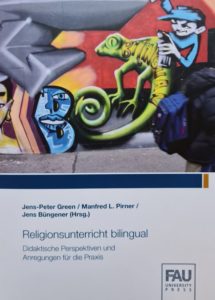 Buch und Materialien sind über open access online hier verfügbar.Ein umfangreiches Glossar, das fortlaufend weiter ergänzt wird, finden Sie hier.Das Buch kann auch als Druckexemplar im Buchhandel erworben oder direkt zum Preis von 26,50 € bestellt werden bei:FAU University Press
Schuhstraße 4, 91054 Erlangen
Tel: +49 9131 85 22155
E-Mail: university-press@fau.deErklärung zur Funktion der Stichwörter:Im Folgenden sind chronologisch nach Dekaden und in den jeweiligen Jahrzehnten alphabetisch nach Autor*in verschiedenste Werke zum Thema Religion im Englisch Unterricht aufgeführt. Veröffentlichungen desselben Autors/derselben Autorin sind chronologisch absteigend angeordnet. Die jüngste Veröffentlichung steht an erster Stelle.Unter jedem Werk sind die wichtigsten Stichwörter angegeben, um Benutzern die Suche nach geeigneter Literatur zu erleichtern.Jedes Stichwort ist mit einem # unmittelbar vor dem Wort gekennzeichnet. Beachten Sie, dass alle Stichwörter auf Englisch angegeben sind.Um das Dokument effektiv nach dem gewünschten Thema zu durchsuchen, geben Sie in der Suchleiste folgendes ein:#Stichwort	(kein Leerzeichen zwischen # und Stichwort)Autoren, Schauspieler, Sänger und andere Personen des öffentlichen Lebens sind im Stichwortverzeichnis unter:	#Vorname Nachname (Werk)	zu finden.Hinter einigen Stichwörtern sind in Klammern weitere Begriffe angegeben, da diese Begriffe häufig miteinander auftauchen und können zur Eingrenzung der Suche verwendet werden.Einen Überblick über die Stichwörter dieses Verzeichnisses bietet die folgende Übersicht:1990 – 1999Abermeth, Ulrike (1999). Nobody is perfect. Auch beim Weihnachtsmann kann mal etwas schief laufen. In: Der Fremdsprachliche Unterricht Englisch 33(42), 12-14.Stichwörter: #Christmas - #Santa ClausAllan, Nicholas (1995). Jesus‘ Christmas Party. In: Der Fremdsprachliche Unterricht Englisch 29(20), 55-57.Stichwörter: #Christmas - #Luke #2:1-20Althof, Rolf (1995). Canadian Native Legends as Alternative Texts for Secondary Schools. In: Ahornblätter. Marburger Beiträge zur Kanada Forschung 8, 177-191.Stichwörter: #First Nations - #myths - #legends - #creation - #peace - #ecological balanceAlthof, Rolf (1995). Interkulturelle Ironie in der kanadischen Native Short Story “Strawberries”. In: Der Fremdsprachliche Unterricht Englisch 29(18), 14-18.Stichwörter: #First Nations - #death - #funeral - #God - #ironyAssbeck, Johann (1990). Von der Textarbeit zur literarischen Analyse: Thesen und Vorschläge für die Drameninterpretation in der 11. Klasse am Beispiel von LeRoi Jones‘ A Black Mass.In: Die Neueren Sprachen 89(1), 20-38.Stichwörter: #Black #Muslims - #LeRoi Jones / Amiri Baraka, A Black Mass (1965)Beck, Rosemarie (1991). Zum Lesetext 'The Lady with the Lamp'. In: Fremdsprachenunterricht 35/44(1), 17– 19.Stichwörter: #Florence Nightingale - #The Lady with the LampBeyer-Kessling, Viola; MacDevitt, Laraine; Salter, Don & Siebold, Jörg (1999). Arbeitsblätter "Moon, sun and stars". In: Fremdsprachenunterricht 43/52(2), 234–226.Stichwörter: #geocentric/heliocentric models of the universe – #Elizabethan world view – #horoscopes – #extraterrestial lifeBeyer-Kessling, Viola; MacDevitt, Laraine; Salter, Don & Siebold, Jörg (1998). Arbeitsblätter "Winter". In: Fremdsprachenunterricht 42/51(6), 458, 462-464.Stichwörter: #Charles Dickens, #A Christmas Carol (1843) – #ghostsBlell, Gabriele (1995). Gedichte sehen und hören, nicht nur lesen! In: Fremdsprachenunterricht 39/48(4), 256–259.Stichwörter: #legend - #saints - #evil - #St. George - #Paolo Uncello, Saint George and the Dragon (ca. 1470) - #Martyn crucifix, George and the DragonBley, Birgit (1992). The American Flag – the "Stars and Stripes". In: Fremdsprachenunterricht 45(1992), 477.Stichwörter: #American civil religion - #ritual - #pledge of allegianceBöttcher, Karl-Heinz (1995). My Last Visit to Santa's Grotto. In: Fremdsprachenunterricht 39/48(6), 428–430, 473-474.Stichwörter: #Christmas #traditionsBöttcher, Karl-Heinz (1995). Christmas is Coming. In: Der Fremdsprachliche Unterricht Englisch 29(20), 25–38.Stichwörter: #ChristmasBracht, Max (1999). »Handmade Tales« – Margaret Atwoods Roman The Handmaid's Tales im produktionsorientierten Fremdsprachenunterricht. In: Neusprachliche Mitteilungen aus Wissenschaft und Praxis 52(4), 229–237.Stichwörter: #dystopia - #fundamentalism - #Margaret Atwood, The Handmaid’s Tale (1985)Bredella, Lothar (1997). Minderheitenliteratur und interkulturelles Lernen. Maxine Hong Kingstons "the Woman Warrior". In: Der Fremdsprachliche Unterricht 31(27), 26–31.Stichwörter: #Chinese Americans - #adultery - #legends - #Maxine Kingston, the Woman WarriorBredella, Lothar (1990). Das Verstehen literarischer Texte im Fremdsprachenunterricht. In: Die Neueren Sprachen 89(6), 562–583.Stichwörter: #coming of age - #manhood - #racism - #Richard Wright, Almos‘ a Man (1940)Bräunlein, Peter (1996). Volksliteratur aus Simbabwe im Englischunterricht einer siebten Klasse. In:Fremdsprachenunterricht 40/49(5), 342–346.Stichwörter: #folk tales - #origin legends – #Why the Tortoise Has a Rough Shell – #Mouth in Nose – #The baboon and the hare – #proverbsDavenport, Paul (1993). What we did with Rudyard Kipling. In: Der Fremdsprachliche Unterricht Englisch 27(10), 45.Stichwörter: #origin stories - #Rudyard Kipling, #Just So Stories for Little Children (1902), #How the Camel got his HumpDavenport, Paul (1993). We did John Rae's 'Parable of the Good Lunatic.' In: Der Fremdsprachliche Unterricht Englisch 27(12), 49.Stichwörter: #Parable #of the good Samaritan - #Luke 10:25-37 - #John Rae, Parable of the Good Lunatic (1978)Decke-Cornill, Helene (1996). Interventionen: Aufforderung zum Sturm auf Bilder, Filme und andere Texte. In: Der Fremdsprachliche Unterricht Englisch 30(21), 43–47.Stichwörter: #Nancy H. Kleinbaum, Dead Poets Society (1989)Düwel, Dieter-Hermann & von der Grün, Jennifer (1996). The bullet or the Ballot – a Chance for Peace in Northern Ireland. The new dimension of the conflict and its consequences for classroom teaching. In: Fremdsprachenunterricht 40/49(4), 256–264, 327.Stichwörter: #Protestants – #Catholics – #Northern IrelandDüwel, Dieter-Hermann & von der Grün, Jennifer (1999). Has the ballot won over bombs and bullets? – The peace process in Northern Ireland. In: Fremdsprachenunterricht 43/52(2), 168–174.Stichwörter: #Protestants – #Catholics – #Northern IrelandEinhoff, Jürgen (1995). Multikulturelle Kompetenz – »In der Liebe«. Die Behandlung von Grundphänomenen menschlichen Lebens im Fremdsprachenunterricht der gymnasialen Oberstufe. In: Neusprachliche Mitteilungen aus Wissenschaft und Praxis 48(2), 86–92.Stichwörter: #love - #multicultural #approach - #England - #Ireland - #Prussia - #John Wain, The Valentine Generation (1980) - #Liam O’Flahetry, Lovers (1931) - #Theodor Fontane, Effi Briest (1894-95) - #Kurt Tucholsky, Rheinsberg (1912)Enter, Hans & Lutz, Hartmut (1998)."Compatriots". Eine Short Story, vorgestellt für die Behandlung im Englischunterricht der Sek II. In: Fremdsprachenunterricht 42/51(2), 86–94.Stichwörter: #Canada – #First Nations – #encounter across cultures and religions – #Emma Lee Warrior , #Compatriots (1987)Estor, Helga (1997). Methodische Wege zum Umgang mit "The Pigman" von Paul Zindel. In: Der Fremdsprachliche Unterricht Englisch 31(29), 39–43.Stichwörter: #death - #guilt - #Paul Zindel, The Pigman (1968)Fäcke, Christiane & Raddatz, Volker (1999). Ausgewählte Literatur zum Thema [Postkoloniale Literatur und Kultur]. In: Fremdsprachenunterricht 43/52(4), 281–289.Stichwörter: #Salman Rushdie, #Chekov and Zulu – #intertextuality – #Sikhs – #conflicts in #IndiaErgänzend zu diesem Themenkomplex:Schmidt, Friedhold (1999). Does Only Half the Empire Write Back? In: Fremdsprachenunterricht 43/52(5), 377–378.Gohrisch, Jana (1999). Faszinierende Intertextualität. Salman Rushdie und Star Trek. In:Fremdsprachenunterricht 43/52(4), 277–281.Stichwörter: #Salman Rushdie, #Chekov and Zulu – #intertextuality – #Sikhs – #conflicts in #IndiaFoley, Joseph A. (1998). Singapore. In: Der Fremdsprachliche Unterricht 32(36),13–15.Stichwörter: #Singapore - #origin legends - #Asian valuesFreese, Peter (1995). The Contemporary American Short Story: Developments and Directions (2). In:Fremdsprachenunterricht 39/48(5), 363–366.Stichwörter: #Jewish identity - #Jewish – Americans - #Short storiesFuhrig, Hans-Joachim (1994). Texts and Tasks. The American Dream reborn – How a President is made. In: Der Fremdsprachliche Unterricht Englisch 28(13), 27–42.Stichwörter: #civil religion - #inauguration of the #presidentFuhrig, Hans-Joachim (1993). Charles Dickens. A Christmas Carol. Unterrichtsmodell für die Sek. I. In:Fremdsprachenunterricht 37/46(8), 476–479.Stichwörter: #Christmas - #Charles Dickens, A Christmas Carol (1843)Gaida, Martina & Richter, Ursula (1995). Thanksgiving: Ein handlungsorientiertes Unterrichtsmodell. In: Der Fremdsprachliche Unterricht Englisch 29(20),21–24.Stichwörter: #ThanksgivingGelfert, Hans-Dieter (1995). Lyrik im Englischunterricht. In: Fremdsprachenunterricht 39/48(4), 247–250.Stichwörter: #John Betjeman, #In Westminster Abbey (1940) – #satire – #God on our sideGienow, Wilfried & Hellwig, Karlheinz (1996). Prozeßorientierung – ein integratives fremdsprachendidaktisches Konzept. In: Der Fremdsprachliche Unterricht Englisch 30(21), 4–12.Stichwörter: #William Blake, #First letter to Thomas Butts (1800) - #mystic - #cosmic visionGlaap, Albert-Reiner (1998). Mischkulturen: Stippvisiten im Englischunterricht. In: Der Fremdsprachliche Unterricht 32(36), 4–11.Stichwörter: #Channel Islands - #Malta - #Singapore - #Bahrain - #Hong Kong - #Jamaica - #Rastafarians - #identity - #Winsome Pinnock, Leave Taking (1987) - #spiritual counsellorGlaap, Albert-Reiner (1998). Off the beaten track: Bahrain. In: Der Fremdsprachliche Unterricht 32(36), 17– 22.Stichwörter: #islam - #mosque - #Ramadhan - #BahrainGlaap, Albert-Reiner & Kidder, Ingrid B. (1998). Malta – a sparkling dot in the Mediterranean. In: Der Fremdsprachliche Unterricht 32(36), 30–36.Stichwörter: #Malta - #sacred sites - #neolithic temples - #Marlene Saliba, #Mnajdra #Spring Equinox - #Hagar Qim, Near the #Neolithic Temples of Hagar Qim, Malta - #neo pagagnism - #Francis Ebejer, A Wreath of Maltese #Innocence - #initiation - #aging - #deathGlaap, Albert-Reiner (1991). Behinderte und Alte als Minoritäten. Zeitgenössische Dramen als Alternativangebote für den Englischunterricht. In: PRAXIS des neusprachlichen Unterrichts 38(1), 29–36.Stichwörter: #disabilities - #Brian Clark, Whose Life is it Anyway? (1978) - #quadriplegic sculptor - #euthanasia - #Peter Nichols, A Day in the Life of Joe Egg (1967) - #cerebral palsy - #marriage – #Mark Medoff, Children of a Lesser God (1979) - #deafness - #Phil Young, Crystal Clear (1982) - #physical, #emotional #blindness - #Tom Kempinksi, Duet for One (1980) - #concert violinist with multiple sclerosis - #old people – #loneliness - #death - #Donald L. Coburn, The Gin Game (1977) - #Herb Gardner, I’m not Rappaport (1984) - #Michael Cook, The End of the Road (First Act ,1989) - #Neil Simon, The Sunshine Boys (1972)Glaap, Albert-Reiner (1990). Alan Ayckbourn: Man of the Moment. Neue Komödien für den Englischunterricht. In: Die Neueren Sprachen 89(4), 362–373.Stichwörter: #media ethics - #Alan Ayckbourn, Man of the Moment (1988)Gnass-Franke, Traudel (1991). Realizing Utopia – Vom Roman zum Theaterstück am Beispiel von A. Huxleys Brave New World. Ein Erfahrungsbericht. In: Die Neueren Sprachen 90(2), 173–182.Stichwörter: #dystopia - #utopia - #Aldous Huxley, Brave New World (1932) - #theatreGoch, Martin (1993). Mit Musik geht alles besser!? Popsongs im Englischunterricht der Sekundarstufe I. In: PRAXIS des neusprachlichen Unterrichts 40(4), 363–372.Stichwörter: #homelessness - #prayer - #paradise - #Phil Collins, Another Day in ParadiseGohrbandt, Detlev (1990). Gibt es englische Fabeln? (II). Informationen und Anregungen zur Didaktik der Gattung. In: Der Fremdsprachliche Unterricht 24(99), 39–43.Stichwörter: #fables - #intercultural #learningGreen, Jens-Peter (1994). Aktuelle deutschlandkundliche Themen im Englischunterricht. Der Streit um das Abtreibungsrecht. In: Fremdsprachenunterricht 38/47(3), 205–207.Stichwörter: #abortion - #asylumGreen, Jens-Peter (1993). Aktuelle deutschlandkundliche Themen im Englischunterricht. In: Fremdsprachenunterricht 37/46(7), 412–415.Green, Jens-Peter (1991). Notes from Amerika. Weihnachten in einer multikulturellen Gesellschaft. In: PRAXIS des neusprachlichen Unterrichts 38(4), 427–430.Stichwörter: #christmas - #multicultural education - #religious #holidaysGreen, Jens-Peter (1990). Amerika im Spiegel von Dear Ann (mit Praxis Arbeitsblatt). In: PRAXIS des neusprachlichen Unterrichts 37(2), 154–162.Stichwörter: #changing values - #human nature - #advice columnsGrindhammer, Lucille (1993). Hollywood in the English Language Classroom. The Dead Poets' Society. In: Neusprachliche Mitteilungen 46(4), 244–250.Stichwörter: #Nancy H. Kleinbaum, Dead Poets Society - #HollywoodGymnich, Marion & Nünning, Ansgar (1997). Geschichte im Roman. Historische Romane im Englischunterricht der Oberstufe. Lektüreanregungen für den Englischunterricht der Oberstufe – Teil 4. In: Fremdsprachenunterricht 41/50(2), 123–131.Stichwörter: #Ruth Prawer Jhabvala, Heat and Dust (1975) – #encounter across cultures and religionsGymnich, Marion (1999). Weibliche Sichtweisen: englischsprachige Kurzgeschichten von Frauen. In: Der Fremdsprachliche Unterricht 33(39), 24–27.Stichwörter: #death - #violence - #initiation - #Alice Walker, #The Flowers (1973), #to Hell with Dying (1988) - #Olive Senior, Love Orange (1986)Hagge, Helmut P. (1996). Doris Lessing – The Fifth Child. Lektüre eines Problem-Romans in der Studienstufe des Gymnasiums. In: Fremdsprachenunterricht 40/49(3), 186–187.Ergänzend zu diesem Themenkomplex:Kugler-Euerle, Gabriele (1996). Doris Lessing's Nasty Child, The Fifth Child. Eine rezeptionsorientierte Lektürebehandlung auf der Sekundarstufe II. In: Fremdsprachenunterricht 40/49(3), 188–194.Stichwörter: #family #happiness – #parental responsibility –#evil – #horrorRau, Albert (1997). "Living with the Alien". Approaching Doris Lessing, The Fifth Child, in advanced EFL-courses. In: Neusprachliche Mitteilungen aus Wissenschaft und Praxis 50(1), 28–33.Stichwörter: #evil - #family - #marriage - #Doris Lessing, The fifth child (1988) - #alienHerfurt, Sabine (1997). Rezension Karen Carlson-Kreibohm. Merry Christmas. Resource book for use in schools. In: Fremdsprachenunterricht 41/50(6), 464.Stichwörter: #christmasHermann-Brenneke, Gisela (1995). Feste als Zugang zum prozeduralen Sprach- und Kulturwissen. In: Der Fremdsprachliche Unterricht Englisch 29(20), 49–53.Stichwörter: #holidays - #festivalsHermes, Liesel (1993). Modern Women Writers. Versuch einer Einführung. In: Neusprachliche Mitteilungen aus Wissenschaft und Praxis 46(4), 217–227.Stichwörter: #abortion - #Margaret Drabble, The MillstoneHeuer, Helmut (1999). New Ulm and Amana in the Midwest. Annäherung an „deutschtraditionelle" Orte durch Internet und persönliche Begegnung. In: Englisch 34(2), 68–75.Stichwörter: #Amana Colonies - #Community of true inspiration - #utopiaHeuer, Helmut (1997). Eine kanadisch-amerikanische Reisewoche: Toronto, Mennonitendörfer, Niagarafälle und Upstate New York. In: Englisch 32(2),65–75.Stichwörter: #Canada - #MennonitesHeuer, Helmut (1995). Engländer in Vevey am Genfer See. In: Englisch 30(4), 143–147.Stichwörter: #Puritans - #English Civil WarJungels, Maria; Kossak, Annegret; Putjenter, Britta; Stein, Karin & Zenk, Anne (1997). Berlie Doherty: Dear Nobody. A guided reading tour through a letter novel of two British adolescents. In: Der Fremdsprachliche Unterricht 31(29), 44–47.Stichwörter: #unwanted pregnancy - #abortion - #Berlie Doherty, Dear Nobody (1991)Keenoy, Marie (1997). Advent Calendar. In: Englisch 32(3), 84–85.Stichwörter: #Christmas #traditions - #advent #calendarKilborn, John (1994). Using Songs to Talk about Emotions. In: PRAXIS des neusprachlichen Unterrichts 41(1), 27–29.Stichwörter: #death - #grief - #heaven - #Eric Clapton, Tears in Heaven - #Revelation 7:17 - #Revelation 21:4 - #emotionsKohkemper, Burkhard; Willi, Real & Schneider, Sandra (1995). Texte zum Thema „Christmas" für den englischen Anfangsunterricht. In: Englisch 30(3), 92–97.Stichwörter: #ChristmasKorte, Barbara (1990). Margaret Atwoods Roman The Handmaid's Tale: Interpretationshinweise für eine Verwendung im Englischunterricht der Sekundarstufe II. In: Die Neueren Sprachen 89(3), 224–242.Stichwörter: #dystopia - #fundamentalism - #Margaret Atwood, The Handmaid’s Tale (1985)Kramer, Jürgen (1992). Der Krieg um die Falkland Islands/Islas Malvinas. A Case Study in Cultural and social Studies (Sek. II). In: Der Fremdsprachliche Unterricht Englisch 26(7), 22–29.Stichwörter: #Onward Christian Soldiers - #parody - #Roger Woddis, The Military Tendency - #church and stateKrüger-Kahloula, Angelika (1992). Recycling Dead Poets: An English Unit for the Upper Grades. In: Der Fremdsprachliche Unterricht Englisch 26(8), 42–46.Stichwörter: #meaning of life - #identity - #Nancy H. Kleinbaum, Dead Poets Society (1989)Kuty, Marigtta & Römer, Christina (1996). Northern Ireland after the Ceasefire. Lehrerinformationen und Schülermaterialien für den Englischunterricht. In: Fremdsprachenunterricht 40/49(4), 265–270.Stichwörter: #Protestants – #Catholics – #Northern IrelandLanger, Monika; Salter, Don & Siebold, Jörg (1999). Arbeitsblätter "Autumn". In: Fremdsprachenunterricht 43/52(5), 380–389.Stichwörter: #mandala – #Buddhism – #contemplation of nature – #passing of timeLinke, Marlies (1998). America's history. Salem: Witchcraft hysteria. In: Fremdsprachenunterricht 42/51(1), 68.Stichwörter: #Puritans – #witchcraftLucas, Esther & Reisener, Helmut (1993). Texts und Tasks. Africa. In: Der Fremdsprachliche Unterricht Englisch 27(11), 27–34.Stichwörter: #Africa - #folk tales - #A test of Skill - #the pot of WisdomMagombe, Paulinos Vincent (1993). A literature of many contexts. In: Der Fremdsprachliche Unterricht. Englisch 27(11), 23–26.Stichwörter: #African religion - #god - #missionaries - #creationMatz, Knut (1995). Astrologisches im Englischunterricht. Sternstunden für die Wortschatzarbeit (mit PRAXIS- Arbeitsblatt). In: PRAXIS des neusprachlichen Unterrichts 42(1), 34–41.Stichwörter: #astrology - #horoscopesMeyer, Helmut (1995). Unterwegs zu unseren Nachbarn: Anglophile Feste feiern. In: Der Fremdsprachliche Unterricht Englisch 29(20), 4–9.Stichwörter: #holidays - #festivalsMeyer, Helmut (1995). Kürbisse, Klamauk und Kult: Halloween in der Alten und Neuen Welt. In: Der Fremdsprachliche Unterricht Englisch 29(20), 39–43.Stichwörter: #halloween - #ghostsMeyer, Helmut (1990). Spuren sichern – oder: Mit Kunst überleben. Literaturdidaktische Erkundungen zum Stellenwert von Leonardos „Mona Lisa" in Ray Bradburys Short Story The Smile. In: Die Neueren Sprachen 89(3), 279–302.Stichwörter: #science fiction - #dystopia - #beauty - #Mona Lisa - #Ray Bradbury, The Smile (1959)Modlmayr, Hans-Jörg (1995). Zum 500. Geburtstag von William Tyndale. In: Englisch 30(1), 28–29.Stichwörter: #William Tyndale - #Bible - #church and stateMöller, Joachim (1994). Vom Reggae über Dub zum Raggamuffin. In: Der Fremdsprachliche Unterricht Englisch 28(14), 14–23.Stichwörter: #Rastafarians - #Bob Marley - #BabylonNissen, Rudolf (1999). Fluchtpunkt Samarra. W. Somerset Maugham und die Arbeit mit Short Shorts. In: Der Fremdsprachliche Unterricht 33(39), 19–23.Stichwörter: #death - #fateOsterwalder, Hans (1996). Illuminating Students: Introducing Epiphany in Sekundarstufe II. In: PRAXIS des neusprachlichen Unterrichts 43(1), 38–45.Stichwörter: #epiphany - #James Joyce, Dubliners - #Katherine Mansfield, The Garden Party - #Ernest Hemingway, Indian CampPaqué, Ruprecht (1995). Blick über die Grenzen. Church Life in New York. In: PRAXIS des neusprachlichen Unterrichts 43(2), 201–203.Stichwörter: #religious #services - #Protestants - #Catholics - #church life - #New YorkPenzlin, Rolf (1994). Blick über die Grenzen. Church Life in New York. In: PRAXIS des neusprachlichen Unterrichts 41(2), 200–201.Stichwörter: #religious #services – #church life - #New York - #church crawlRaddatz, Volker (1999). Die Bedeutung postkolonialer Literatur und Kultur für die Lernziele des Fremdsprachenunterrichts. Beispiel Englisch. In: Fremdsprachenunterricht 43/52(4), 242–249.Stichwörter: #hybrid identities – #missionaries – #religious #extremism – #personality cultRau, Albert (1990). Roman und Film für den Englischunterricht. Margaret Craven: I Heard the Owl Call My Name. In: Der Fremdsprachliche Unterricht 24(99), 34–38.Stichwörter: #first nations - #Christianity - #death - #Margaret Craven, I heard the owl call my name (1967)Reisener, Helmut (1998). Hong Kong  eine Zwischenbilanz. In: Der Fremdsprachliche Unterricht 32(36), 24– 29.Stichwörter: #feng shui - #Hong KongReisener, Helmut (1993). A poem for peace. In: Der Fremdsprachliche Unterricht/Englisch 27(12), 25–29.Stichwörter: #peace - #creation - #Paulinos Vincent Magombe, The RootsReisener, Helmut (1990). Friedenserziehung durch Fremdsprachenunterricht. In: Der Fremdsprachliche Unterricht 24(100), 30–35.Stichwörter: #peace - #educationRobbins, Peggy (1995). The evolution of Thanksgiving Day. In: Englisch 30(3), 108–110.Stichwörter: #ThanksgivingRudzinski, R. Karen (1995). St. Valentine's Day. In: Der Fremdsprachliche Unterricht Englisch 29(20), 11–14.Stichwörter: #Valentine - #Lupercalia Festival - #Christian appropriation - #Valentine’s DayRuppelt, Katja (1997). Foreign Experiences with English – in einem israelischen Kibbuz. In: Englisch 32(4), 145–150.Stichwörter: #kibbutz - #Israel - #foreign experiencesSammon, Geoff (1996). Pat Barker, a Modern British Woman Writer. In: Neusprachliche Mitteilungen aus Wissenschaft und Praxis 49(1), 42–44.Stichwörter: #rape - #abortion - #meaning of life - #hope - #Pat Baker, #Union Street (1982), #The Century’s Daughter (1986), republished as #Liza’s England (1996)Samuels, Diane (1998). Kindertransport. In: Der Fremdsprachliche Unterricht Englisch 32(31), 29–48.Stichwörter: #Holocaust - #Passover - #Jewish identity - #remembranceSchanz-Hering, Brigitte. Unterrichtsideen zu „Valentine's Day". In: Der Fremdsprachliche Unterricht Englisch 29(20),15 – 20.Hier online verfügbar. Stichwörter: #Valentine’s DaySchimmelpfennig, Karen (1992). The Christmas Spirit (or The Various Types of Santa Clauses in Today's Society). In: Der Fremdsprachliche Unterricht/Englisch 26(8), 47.Stichwörter: #Christmas #spirit - #Santa ClausSchmidt, Elisa (1997). Englischunterricht mit dem Adventskalender. In: Englisch 33(3), 86–88.Stichwörter: #Christmas - #Advent calendarSchröder, Peter (1991). Australien Aborigines – Australiens Vergangenheit. In: Der Fremdsprachliche Unterricht/Englisch 25(3), 12–17.Stichwörter: #Aborigines - #dreamtime - #Australia’s #pastSegna, Hildegard (1996). Höhenflüge ohne Bruchlandung: "Landscape with the Fall of Icarus". In: Der Fremdsprachliche Unterricht Englisch 30(21), 38–42.Stichwörter: #myth - #Icarus - #William Carlos Williams, Landscape with the Fall of Icarus (1960)Siebold, Jörg (1998). Buchvorstellung Carol Ann Duffy. (Ed.). Stopping for Death. Poems of Death and Loss. In: Fremdsprachenunterricht 42/51(3), 220.Stichwörter: #deathSiebold, Jörg (1996). Arbeitsblätter "A Christmas Story". In: Fremdsprachenunterricht 40/49(6), 475–477.Stichwörter: #Carmel Fitzsimons, #Here Comes the King (1994) – Luke 1:26-38, 2:1-40Smolka, Dieter (1998). Who Says Animals Don't Have Rights? Wie das Internet für eine Englisch- Unterrichtsreihe zum Thema "Animal Rights – Gegen Tierversuche" sinnvoll eingesetzt werden kann. In: Fremdsprachenunterricht 42/51(3), 174–178.Stichwörter: #animal #rights – #internet – #animal #testingSturm, Berthold (1997). Queen: "Heaven for Everyone". In: Der Fremdsprachliche Unterricht Englisch 31(25), 25–26.Stichwörter: #heaven - #Queen, Heaven for everyone - #songsSturm, Berthold (1995). Popsongs im Englischunterricht: Beispiel: Bruce Springsteens Dancing in the Dark. In: PRAXIS des neusprachlichen Unterrichts 42(4), 387–391.Stichwörter: #dissatisfaction with life - #meaning of life - #love - #Bruce Springsteen, #Dancing in the Dark (1984) - #songsSturm, Berthold (1995). Pop-Songs im Englischunterricht. Bruce Springsteen: "Human Touch". In: Der Fremdsprachliche Unterricht Englisch 29(1995), 19–21.Stichwörter: #love - #Bruce Springsteen, #Human Touch (1992) - #songsSturm, Berthold (1992). Pop-Songs im Unterricht. ein Beispiel: Elton John „Sacrifice". In:Fremdsprachenunterricht 26(7), 40–42.Stichwörter: #marriage - #breakup - #Elton John, Sacrifice - #songsSturm, Berthold (1991).Songs im Englischunterricht. Madonna: Papa Don't Preach. In: PRAXIS des neusprachlichen Unterrichts 38(1), 54–58.Stichwörter: #unwanted pregnancy - #teenage marriage - #Madonna, #Papa Don’t Preach - #songsSturm, Berthold (1990). Songs im Englischunterricht. Ebony and Ivory. Lyrics: Paul McCartney, Sung by: Paul McCartney and Stevie Wonder. In: Der Fremdsprachliche Unterricht/Englisch 24(101), 48–49.Stichwörter: #human nature - #prayer - #racism - #Ebony and Ivory - #Paul McCartney - #Stevie Wonder - #songsSudhölter, Jürgen (1992). The "Three Sisters", an Australian Legend. In: Englisch 27(1), 25–27.Stichwörter: #Australia - #Blue Mountains - #origin legends - #magicSurkamp, Ellen & Surkamp, Carola (1998). Der "American Dream" und die Stellung der Frau in der Gesellschaft. Neue amerikanische Dramen für alte Unterrichtsreihen. In: Der Fremdsprachliche Unterricht Englisch 32(31), 27–28, 49–53.Stichwörter: #Black Muslims - #LeRoi Jones (Amiri Baraka), A Black Mass (1965) - #American Dream - #womenSweeney, Geraldine (1991). World religions in Britain. In: Practical English Teaching 12(2), 52–53.Stichwörter: #multi-religious Britain – #Christians – #Muslim – #Jews – #Hindus – #Sikhs – #clothing – #rules about food – #festivals – #religious #education – #religious #assembliesTabbert, Reinbert (1999). Gedichte und Gemälde – Anregungen für den fortgeschrittenen Englischunterricht. In: Der Fremdsprachliche Unterricht Englisch 33(38), 32–35.Stichwörter: #myths - #Icarus - #William Carlos Williams, #Landscape with the Fall of Icarus (1960) - #W. H. Auden, #Musée des Beaux Arts (1939)Teichmann, Monika (1993). Afrikanische Kultur zwischen modernem Leben und Tradition. Unterrichtsreihe für die 10. oder 11. Klasse. In: Der Fremdsprachliche Unterricht/Englisch 27(11), 44–51.Stichwörter: #ancestral spirits - #polygamy - #Africa - #traditionTheobald, Maria (1999). Das Gegenwartsdrama im Englischunterricht. Arthur Millers Broken Glass (1994) und»die Verschmelzung von Idee und Gefühl«. In: Neusprachliche Mitteilungen aus Wissenschaft und Praxis 52(4), 252–257.Stichwörter: #Jewish identity - #Arthur Miller, Broken Glass (1994)Thomale, Kirsten (1997). Mesa Verde in the American Southwest – Eine Reise in die Vergangenheit. In: Englisch 32(3), 101–106.Stichwörter: #Native Americans - #Anasazi - #kiva - #Mesa VerdeUtz, Richard. J. (1999). "The Dead are all just names now". Jeffrey Harrisons Gedicht Reflections on the Vietnam War Memorial. In: Fremdsprachenunterricht 43/52(2), 175–178.Stichwörter: #Vietnam war Memorial - #Washington DC – #civil religionvan de Linde, Heinz (1993). An Inspector Calls – Vorschläge für einen active approach in der Jahrgangsstufe 11. In: Der Fremdsprachliche Unterricht/Englisch 27(10), 36–40.Stichwörter: #guiltWalsh, Germaine Paulo & Meyer, Helmut (1995). The Fourth of July: A celebration of American patriotism. In: Der Fremdsprachliche Unterricht Englisch 29(20), 44–48.Stichwörter: #independence day - #civil religion - #4th of July - #American patriotismWerner, Klaus (1999). Stephen King auf der Oberstufe. Anmerkungen zur Behandlung des IntitiationsromansThe Body. In: PRAXIS des neusprachlichen Unterrichts 46(3), 254–263.Stichwörter: #fall from innocence - #initiation - #death - #Stephen King, #The BodyWerner, Klaus (1995). Evelyn Waughs Satire The Loved One. Behandlung in einem Leistungskurs 12 (mit PRAXIS-Arbeitsblatt). In: PRAXIS des neusprachlichen Unterrichts 42(3), 240–249.Stichwörter: #death - #mortuary business – #Evelyn Waugh, The Loved oneWerner, Klaus (1992). Die Literatur des Horror im Englischunterricht der Sekundarstufe II. In: PRAXIS des neusprachlichen Unterrichts 39(3), 244–249.Stichwörter: #horror - #deathWerner, Klaus (1992). Englische und amerikanische Horrorliteratur auf der Oberstufe. Zeitgenössische Geschichten in einem Leistungskurs der Jahrgangsstufe 11. In: PRAXIS des neusprachlichen Unterrichts 39(4), 359–366.Stichwörter: #horror - #vampires - #mummies - #zombies - #voodoo - #ghosts - #revenants - #ghouls - #witches - #demons - #doppelgänger - #wicked child - #extrasensory perception - #Richard Matheson, By Appointment only - #Charles F. Bentfleet, The man who hated flies - #Rosemary Timperley, Harry - #Patricia Highsmith, The Terrapin - #Stephen King, #Strawberry Spring - #Bryce Walton, The Devil DollWilkening, Monika (1997). Workshop English: Versuch zum offenen Lernen. John Rae's Parable of the Good Lunatic. In: Der Fremdsprachliche Unterricht Englisch 31(28), S. 34-37.Stichwörter: #Parable of the Good Samaritan - #Luke 10:25-37 - #John Rae, Parable of the Good Lunatic (1978)Wöllenstein, Helmut (1993). Alle Menschen sind Ausländer – irgendwo. Weihnachten, Märchen vom Auszug aller „Ausländer"(Christmas: The Story of the Exodus of all "Foreigners". Übers. von Tony Fitzpatrick). In: Fremdsprachenunterricht 37/46(8), 503–505.Stichwörter: #Christmas - #foreignersWynen, Ralf (1999). A Horrible Religious Error. Ein Gedicht von Ted Hughes im Englischunterricht der Oberstufe. In: PRAXIS des neusprachlichen Unterrichts 46(2), 149–156.Stichwörter: #the Fall - #Ted Hughes, A Horrible Religious Error - #poemsZeplin, Brigitte (1997). Things operate differently on the other side of the Atlantic. In: Fremdsprachenunterricht 41/50(2), 132–134.Stichwörter: #CalvinismZeplin, Brigitte (1997). Melting pot and cookie-cutter. In: Fremdsprachenunterricht 41/50(6), 451–453.Stichwörter: #separation of #church and state in the #USAZiegesaar, Delef von (1993). Krone. Kirche und Staat in Großbritannien. In: Englisch 28(3), 95–102.Stichwörter: #church and state - #Church of England - #prayer - #coronation - #anointingZimmermann, Rainer (1997). Rasping voice and shining trumpet: Louis Armstrong im Englischunterricht der Sekundarstufe I. In: Fremdsprachenunterricht 41/50(1), 11–20.Stichwörter: #spirituals – #Go down, Moses – #Jonah and the Whale – #What a wonderful worldZimmermann, Rainer (1994). Videoclips im Englischunterricht. In: Fremdsprachenunterricht 38/47(2), 93–100.Stichwörter: #Phil Collins, Another Day in Paradise – #homelessnessZimmermann, Rainer (1992). John Lennon's "Imagine". Ein Unterrichtsvorschlag für die Mittelstufe. In: Fremdsprachenunterricht 45(8), 450–458.Stichwörter: #utopia - #heaven - #hell - #peace - #brotherhood - #John Lennon, ImagineZydatiß, Wolfgang (1992). Science-fiction als "literature of ideas". William F. Nolan's Kurzgeschichte "And Miles to Go Before I Sleep" in der Einführungsphase der Oberstufe. In: PRAXIS des neusprachlichen Unterrichts 39(2), 129–137.Stichwörter: #science fiction - #death - #truth - #androids – #William F. Nolan, And Miles to go before I sleepZydatiß, Wolfgang (1992). Innovation jetzt! – Konzepte und Methoden integrativer Textarbeit im fortgeschrittenen Englischunterricht. Am Beispiel einer Unterrichtsreihe über "Blacks in the United States". In: Fremdsprachenunterricht 45(6): Beilage zur Arbeit am Text, EI-XVI.Stichwörter: #Martin Luther King, I have a Dream (1963) – #Civil Rights Movement - #Blacks in the United States - #innovation2000 – 2009Becker, Manuel B. (2009). September 11. In: Der Fremdsprachliche Unterricht Englisch 43(98), 47.Stichwörter: #Don DeLillo, Falling Man (2007) – #jihadist - #theodicyBeyer-Kessling, Viola; Burmeister, Senem & Ludin, Marine (2009). Arbeitsblätter "Luck". In: PRAXIS Fremdsprachenunterricht 6(4), 73-81.Stichwörter: #luck rituals –#lucky moments –#the good fairy – #lucky charms – #proverbial luck – #fortune in literature – #lottery and lucky charms- #happy momentsBeyer-Kessling, Viola; Günther, Petra; Langer, Monika; Salter, Don; Schmittberger, Sigrid & Siebold, Jörg (2007). Arbeitsblätter "Freedom". In: PRAXIS Fremdsprachenunterricht 4(2), 73–81.Stichwörter: #civil religion – #freedom symbols – #spirituals – #Swing Low, Sweet Chariot – #Gettysburg Address – #The Star Spangled Banner – #My Country, 'tis of TheeBeyer-Kessling, Viola; Salter, Don & Siebold, Jörg (2007). Arbeitsblätter "Seeing". In: PRAXIS Fremdsprachenunterricht 4(3), 73–81.Stichwörter: #second sight – #fortune-telling – #dreams – #visions – #Proverbs 29:18Beyer-Kessling, Viola; Burmeister, Senem; Salter, Don & Siebold, Jörg (2007). Arbeitsblätter "Celebrations". In: PRAXIS Fremdsprachenunterricht 4(4), 73–81.Stichwörter: #holy day – #holidays – #Church of England – #Catholic Church – #Christian/pagan festivals – #Druids - #Midsummer's Day – #Shrove Tuesday – #Lent – #Easter – #Harvest Festival – #Meera Syal, Anita and Me (1996) – #Diwali #ChristmasBeyer-Kessling, Viola; Günther, Petra; Salter, Don & Siebold, Jörg (2005). Arbeitsblätter "Space". In: PRAXIS Fremdsprachenunterricht 2(5), 64–73.Stichwörter: #stars – #mystery – #silence - # Mervyn Peake, Suddenly Walking along the Open Road – #Walt Whitman, #When I Heard the Learn'd AstronomerBeyer-Kessling, Viola; Günther, Petra; Salter, Don & Siebold, Jörg (2004). Arbeitsblätter "Clouds". In: PRAXIS Fremdsprachenunterricht 1(3), 217–224, 231–232.Stichwörter: #William Blake, #Jerusalem (extract) - #cloudsBeyer-Kessling, Viola; Marreiros Alves, Alexandra; Salter, Don; Siebold, Jörg & Speer, Cornelia (2002). Arbeitsblätter "Dreams". In: Fremdsprachenunterricht 46/55(6), 462–471.Stichwörter: #Australian Aboriginals – #dream - #time – #dreamers –# Joseph – #Genesis 37:5-28 - #Louis Armstrong, What a Wonderful WorldBeyer-Kessling, Viola & Reichel, Eva (2001). Project: India. Landeskunde with Fragrance and Flavour. In: Der Fremdsprachliche Unterricht Englisch 35(50), 47–53.Stichwörter: #Hinduism - #gods and goddesses - #Ganesha - #IndiaBruck, Peter (2004). Endzeitfantasien und Illusionsspiel. The Matrix im Englischunterricht der SekundarstufeII. In: PRAXIS Fremdsprachenunterricht 1(6), 426–430.Stichwörter: #The Matrix (1999) – #Manichean worldview – #dystopia – #reality – #illusion – #Neo as #saviour figureDicks, Barbara & Schiel, Heike (2003). „Asylum Seekers in Dover" – ein Planspiel für die Oberstufe. In: Der Fremdsprachliche Unterricht Englisch 37(61), 43–46.Stichwörter: #asylum #seekers - #simulationDier, Bärbel (2005). Listening to Spoonface Steinberg. Eine Unterrichtsreihe mit Hörbucheinsatz für die Klasse10. In: Englisch 40(1), 1–4.Stichwörter: #death - #Judaism - #kaddish - #Lee Hall, Spoonface SteinbergDier, Bärbel (2004). Friedenserziehung mit dem Kriegsdrama Journey's End. In: PRAXIS Fremdsprachenunterricht 1(5), 322–327.Stichwörter: #Peace #education – #Robert Cedric Sherriff, Journey's End (1928) - #Remembrance DayEinhoff, Jürgen (2002). Malta – A Mixed Culture. Der transkulturelle Ansatz im Englischunterricht. In: PRAXISdes neusprachlichen Unterrichts 49(2), 137–146.Stichwörter: #Malta - #mixed culture - #religion - #national #identityEnter, Hans (2001). Science Fiction in der Schule? I "Einstieg" in die Thematik. In: Fremdsprachenunterricht 45/54(1), 14–16.Stichwörter: #Science FictionEnter, Hans (2001). Rey Bradbury's "The Flying Machine" im Englischunterricht der Sek. I. Ein praktisches Unterrichtsbeispiel für die Klasse 8. In: Fremdsprachenunterricht 45/54(1), 25–26.Stichwörter: #moral responsibility of scientists - #Rey Bradbury, The Flying MachineFernengel, Astrid; Kühnau, Annette; Salter, Don & Siebold, Jörg (2003). Arbeitsblätter "Light". In: Fremdsprachenunterricht 47/56(3), 226–231, 238.Stichwörter: #festivals of Light – #St. Lucia's Day (Sweden) - #St Martin's Day (Sint Maarten) in Holland – #Hanukkah – #Ly Krathong (Thailand) – #Genesis #1: 1-4, 14-16 – #James Weldon Johnson, The Creation (extract) – #James Long minisaga – #Walam Olum (Delaware origin myth) – #Navajo origin legendFernengel, Astrid; Kühnau, Annette; Salter, Don & Siebold, Jörg (2002). Arbeitsblätter "Ways". In: Fremdsprachenunterricht 46/55(1), 64–71, 78.Stichwörter: #Rudyard Kipling, #The Way through the Woods – #mystery – #Robert Frost, #The Road Not Taken – #Walt Whitman, #Song of the Open Road – #symbolsFlachmann, Martin & Siegmund, Annette (2002). „Brush up your Shakespeare". Ein Stationenbetrieb zu Leben und Werk des Barden. In: Fremdsprachunterricht Englisch 36(57+58), 58–67.Stichwörter: #ShakespeareFliethmann, Reinhild (2002). Die Identitätssuche US-amerikanischer Immigrantinnen am Beispiel von Amy Tans The Joy Luck Club (1989) und Bharati Mukherjees Jasmine (1989): Der Beitrag von Literatur und Mehrsprachigkeit und Mehrkulturalität. In: Neusprachliche Mitteilungen aus Wissenschaft und Praxis 55(4), 219–227.Stichwörter: #identity - #Chinese American - #Indian American - #immigrants - #Amy Tan, The Joy Luck Club (1989) - #Bharati Mukherjee, Jasmine (1989)Gerds, Heike (2003). Marge Piercy's Woman on the Edge of Time. Ein Beispiel für feministische, utopische Science Fiction Romane. In: Fremdsprachenunterricht 47(56), 420–426.Stichwörter: #utopia – #dystopia – #gender #rolesGöbler, Bianca (2007). The Mutiny of the Children. Migranten in Großbritannien im Roman White Teeth. In: Der Fremdsprachliche Unterricht Englisch 41(88), 42–44.Stichwörter: #second/third-generation immigrants – #fundamentalism - #Zadie Smith, White TeethGötten, Sarah & Skinner, Jody (2001). Religion. In: Neusprachliche Mitteilungen aus Wissenschaft und Praxis 54(2), 96–97.Stichwörter: #major beliefs - #church and state - #financingGrau, Maike (2006). Genau hinschauen... Übungen zum interkulturellen Lernen. In: PRAXIS Fremdsprachenunterricht 3(5), 46–50.Stichwörter: #school assembliesGreen, Jens-Peter (2004). Footprints on the Sands of Time – an American Legend. "Paul Revere's Ride" and the American Imagination. In: PRAXIS Fremdsprachenunterricht 5(6), 29–34.Stichwörter: #American civil religion – #myth of origin – #lonely heroGreen, Hanna & Green, Jens Peter (2002). Notizen aus Amerika. Der Park als Mikrokosmos und Metapher. In: PRAXIS des neusprachlichen Unterrichts 49(3), 312–314.Stichwörter: #Carl Sandburg, Happiness (1916) - #metaphors - #parkGreen, Jens-Peter (2002). Bilder bedrohter Hoffnung. Bob Dylan "A Hard Rain's A-Gonna Fall". In: Sonderheft PRAXIS/fsu 2002, 31–36.Stichwörter: #Bob Dylan, A Hard Rain's A-Gonna Fall – #apocalyptic vision– #biblical allusions – #Revelations 4:3, 8:10–11, 10:1–7; 16:1–21 – #The Flood (#Genesis 6:5 – 9:17) – #Jacob's dream in Bethel (#Genesis 28:10-22)Grimm, Nancy (2009). Religion in populärer Musik. Der "Rock-Messias" Bruce Springsteen. In: PRAXIS Fremdsprachenunterricht 6(4), 19–21.Stichwörter: #Religion in the USA – #intertextuality – #multimedia approach– #Catholic imagery in Bruce Springsteen songs – #Bruce Springsteen #My City of Ruins and the #years 2001-2002 – #Isaiah 24:2 – #Psalm 94: 2,16Groß, Klaus-Dieter (2003). Großbritannien und die USA um 1900. Ein medienübergreifendes Unterrichtsprojekt für die Oberstufe. In: PRAXIS des neusprachlichen Unterrichts 50(4), 392–399.Stichwörter: #church and state - #God - #imperialistic hubris - #Rudyard Kipling, #Recessional (1897)Groß, Klaus-Dieter (2005). The Death of Klinghoffer. Eine Terrorismus-Oper im Unterricht 12./13. Klasse. In: Der Fremdsprachliche Unterricht Englisch 39(74), 40–43.Stichwörter: #highjacking Achille Lauro (1985) – #Israel – #Palestine – #Abraham – #Sarah – #HagarGünther, Petra; Salter, Don & Siebold, Jörg (2004). Arbeitsblätter "Time". In: PRAXIS Fremdsprachenunterricht 1(1), 60–67, 74.Stichwörter: #Henry Wadsworth Longfellow, A Psalm of Life (extract) – #Father Time – #deathHaar, Claus (2003). "C'et avec plaisir et émotion ..." – "I find it absurd that ...". Leserbriefe als interkulturelle Herausforderung im Unterricht. In: PRAXIS des neusprachlichen Unterrichts 50(2), 163–174.Stichwörter: #letters to the editor - #clash of civilizations - #Islam - #Judaism - #antisemitism - #intercultural #challengesHallet, Wolfgang (2004). Ausflug ins Textuniversum. Zur Kombination von Lehrwerk- und Hypertextarbeit in einer Klasse 9. In: PRAXIS Fremdsprachenunterricht 1(1), 8–14.Stichwörter: #animal #rights – #hypertext and #ethical orientationHallet, Wolfgang (2002). Holocaust Childhood-Erzählungen. Zur Modellierung eines mehrsprachigen Diskurses im Fremdsprachenunterricht. In: Fremdsprachenunterricht 46(55), 174–182.Stichwörter: #holocaustHegerfeldt, Anne (2009). Looking for "a philosophy to live by". Religion in Hanif Kureishis Kurzgeschichte "My Son the Fanatic". In: PRAXIS Fremdsprachenunterricht 6(4), 22–26.Stichwörter: #Hanif Kureishi, My Son the Fanatic - #Muslim #fundamentalism – #first/second-generation immigrants – #immigration in the UKHermes, Ursula (2007). "There was no sign of life at all". Mit Abenteuerromanen zum Lesen verführen. In: Der Fremdsprachliche Unterricht Englisch 41(89), 47–53.Stichwörter: #dystopiaHescher, Achim (2002). Do Students of English Dream of Electric Sheep? An action-oriented, intermedial approach to the novel made into Blade Runner. In: Fremdsprachenunterricht 46/55(3), 161–169.Stichwörter: #Science fiction – #androids - #Blade RunnerHoltwisch, Herbert (2003). Behaltensfördernde Wortschatzarbeit durch visuelle Hilfen. In: Fremdsprachenunterricht 47/56(1), 12–17.Stichwörter: #christmasJung, Udo O.H. (2009). Wer hat Angst vorm Schwarzen Gott? Zum Christusbild bei Langston Hughes. In: PRAXIS Fremdsprachenunterricht 6(4), 14–18.Hier online verfügbar. (Anmeldung notwendig))Stichwörter: #Harlem Renaissance – #Langston Hughes - #Goodbye Christ (1932) - #Scottsboro Boys - #Christ in Alabama (1931) – #comparison of original and modified versions of the poemJung, Udo O.H. (2009). Vorschläge zur Arbeit mit der Folie zum Thema "Glaube und Glück". In: PRAXIS Fremdsprachenunterricht 6(4), 72-73.Stichwörter: Link between #happiness and #religionJung, Udo O.H. (2008). Großbritannien ganz klein. Sein kollektives Gedächtnis auf Briefmarken. In: PRAXIS Fremdsprachenunterricht 5(2), 18–23.Hier online verfügbar (Anmeldung notwendig))Stichwörter: #Wilson McLean – #stamps – #Millenium Series, The Settlers' Tale (1999)– #Pilgrim Fathers – #Native Americans – #Plymouth #Rock – #ThanksgivingJung, Udo O.H. (2007). Briefmarken für Game Boys und Girls. In: PRAXIS Fremdsprachenunterricht 4(5), 25– 30.Hier online verfügbar. (Anmeldung notwendig)Stichwörter: #christmas #stamps - #multicultural - #multi-religious #Britain – #religious #discrimination - #HindusKamme-Erkel, Sybille (2003). Wedding Ceremonies in the United States. A text and practical suggestions for a short teaching unit on weddings. In: Fremdsprachenunterricht 47/56(2), 122–128.Stichwörter: #wedding ceremony – #Kahlil Gibran, The Prophet (1926) – #1 Corinthians 13:1-13 – #virginity pledgesKamme-Erkel, Sybille (2002). Christmas in Minnesota, USA. In: Fremdprachenunterricht 46/55(6), 440–442.Stichwörter: #ChristmasKamme-Erkel, Sybille (2001). Blick über die Grenzen. Traditions and Community Spirit in American High Schools. In: PRAXIS des neusprachlichen Unterrichts 48(1), 93–97.Stichwörter: #civil religion - #school prayer - #Pledge of AllegianceKarbe, Ursula (2007). Vorschläge zur Arbeit mit der Folie "Feste/Feiern". In: PRAXIS Fremdsprachenunterricht 4(4), 71–72.Stichwörter: #national #holidays – #civil religion –#patron saints - #national #saints – #St David's Day – #St George's Day – #St Andrew's Day – #St Patrick's DayKestermann, Thomas (2002). Identitätsfindung zwischen Fremd- und Selbstbestimmung in „East is East" (1999). „Oh, East is East, and West is West, and never the twain shall meet...". In: Der Fremdsprachliche Unterricht Englisch 36(59), 25–31.Stichwörter: #Islam - #arranged marriage - #weddingKieweg, Werner (2000). A Christmas Joke. In: Der Fremdsprachliche Unterricht 34(48), 47.Stichwörter: #Christmas - #gender #stereotypesKlein-Uerlings, Birgit (2000). F. Scott Fitzgerald, Winter Dreams – Eine produktionsorinetierte Annäherung an den Text. In: Neusprachliche Mitteilungen aus Wissenschaft und Praxis 53(2), 92–101.Stichwörter: #love - #F. Scott Fitzgerald, Winter DreamsKupke, Alexandra; Mendez, Carmen; Salter, Don & Siebold, Jörg (2006). Arbeitsblätter "Gold and Silver". In: PRAXIS Fremdsprachenunterricht 3(1), 61–69.Stichwörter: #The Miser's Gold – #fable – #moral #lesson – #Robert Frost "#Nothing Gold Can Stay” – #Eden – #William Blake, Jerusalem (extract) – #William Butler Yeats, The Song of Wandering Aengus (extract)– #astrologyKupke, Alexandra; Salter, Don & Siebold, Jörg (2004). Arbeitsblätter "Magic". In: PRAXIS Fremdsprachenunterricht 1(6), 462–469, 476.Stichwörter: #black #magic – #white #magic – #witchcraft – #sorcery – #superstition – #Kit Wright, The Magic Box – #hope- #wish – #Thomas Hardy, The Oxen – #Christmas #magic – #magic #momentsKupke, Alexandra; Salter, Don; Siebold, Jörg & Speer, Cornelia (2002). Arbeitsblätter "Farewell". In: Fremdsprachenunterricht 46(55), 140–147, 154.Stichwörter: #death – #funeral – #seize the day – #W.H. Auden, #Funeral Blues – #Wendy Cope, Tich MillerKupke, Alexandra; Salter, Don; Siebold, Jörg & Speer, Cornelia (2001). Arbeitsblätter "Presents". In: Fremdsprachenunterricht 45/54(6), 466–473, 480.Stichwörter: #Charles Dickens, A Christmas Carol (1843) – #marriage #ceremony – #O. Henry, The Gift of the Magi (1905)Langer, Monika; Salter, Don & Siebold, Jörg (2007). Arbeitsblätter "Black & White". In: PRAXIS Fremdsprachenunterricht 4(1), 73–81.Stichwörter: #colour symbolism – #funeral - #black - #whiteLanger, Monika; Salter, Don & Siebold, Jörg (2005). Arbeitsblätter "Landscape". In: PRAXIS Fremdsprachunterricht 2(2), 65–73.Stichwörter: #mountains – #symbols - #landscapeLanger, Monika; Salter, Don & Siebold, Jörg. Arbeitsblätter (2005). "Lies". In: PRAXIS Fremdsprachenunterricht 2(6), 65–73.Stichwörter: #John 8:32 – #religion - #punishing - #liesLanger, Monika; Salter, Don & Siebold, Jörg (2004). Arbeitsblätter "Movements". In: PRAXIS Fremdsprachenunterricht 1(4), 300–307, 314.Stichwörter: #Wind as the #source of life – #Navajo origin legendLanger, Monika; Salter, Don & Siebold, Jörg (2004). Arbeitsblätter "Pearls". In: PRAXIS Fremdsprachenunterricht 1(5), 382–389, 396.Stichwörter: #John Steinbeck, #The Pearl of La Paz (1941), #The Pearl (1947) – #parable – #Matthew 7:6 – #Matthew 8:46 – #Revelations 21:21Langer, Monika; Salter, Don & Siebold, Jörg (2003). Arbeitsblätter "Truth". In: Fremdsprachenunterricht 47(56), 302–309, 316.Stichwörter: #horoscopes - #truthLanger, Monika; Salter, Don & Siebold, Jörg (2003). Arbeitsblätter "Colours". In: Fremdsprachenunterricht 47/56(6), 461–469.Stichwörter: #colour symbolism –poetry of the #rainbow – #black and #whiteLanger, Monika; Salter, Don & Siebold, Jörg (2002). Arbeitsblätter "Stones". In: Fremdsprachenunterricht 46/55(4), 222–229.Stichwörter: #mythical stones - #magnet lodestone – #legends – #Stonehenge – #Midsummer's Day – #Druids – #New AgeLanger, Monika; Salter, Don & Siebold, Jörg (2001). Arbeitsblätter "Blue". In: Fremdsprachenunterricht 45/54(1), 68–75, 80.Stichwörter: #colour symbolism - #blueLanger, Monika; Salter, Don & Siebold, Jörg (2001). Arbeitsblätter "Beginnings". In: Fremdsprachenunterricht 45/54(4), 306–313, 320.Stichwörter: #time – #death – #meaning of life – #Do not stand at my grave and weepLanger, Monika; Salter, Don & Siebold, Jörg (2001). Arbeitsblätter "Beginnings". In: Fremdsprachenunterricht 45/54(5), 383–391.Stichwörter: #water in #ritual and #celebration – #Philip Larkin, Water (1954)Liedtke, Wenke (2009). God is like a snowflake. Annas Notizen über Gott. In: PRAXIS Fremdsprachenunterricht 6(4), 32–35.Stichwörter: #Fynn, #Mister God, this is Anna (1974) – Fynn, #Anna's Book (1986) – Fynn, #Anna and the Black Knight (1990) – #children's #development of a #God conceptLloyd, Angela & Wandel, Reinhold (2004). Tales from Wales. In: Der Fremdsprachliche Unterricht Englisch 38(72), 13–20.Stichwörter: #legends – #myths – #King Arthur – #MerlinLöwing, Andrea (2006). Englisch im Philosophieunterricht. In: PRAXIS Fremdsprachenunterricht 3(6), 46–49, 19.Stichwörter: #moral #acts  #immoral #acts  #amoral #acts  #non-moral #acts – #non-moral #judgment – #rights – #responsibilities – #remedies –#tuck shop dilemma argument indicatorsLütge, Christiane (2007). Philosophieren mit Science-Fiction? The Matrix im fortgeschrittenen Englischunterricht. In: PRAXIS Fremdsprachenunterricht 4(6), 39–43.Stichwörter: #science fiction – #SciPhi – #2001 – #A Space Odyssey (1968) – #Blade Runner (1982) – #Total Recall (1990) – #Star Trek: #Generations (1994) – #The Matrix (1999) – #AI (2001) - #Minority Report (2002) – #reality – #illusion – #happinessLutz, Hartmut (2001). Science fiction in der Schule? II. Utopien, Ideologien und SF im Englischunterricht. In: Fremdsprachenunterricht 45/54(1), 17–19.Stichwörter: #science fiction - #utopia - #ideologyMacDevitt, Laraine; Salter, Don & Siebold, Jörg (2000). Arbeitsblätter "Fire". In: Fremdsprachenunterricht 44/53(6), 476–483.Stichwörter: myth of #Prometheus - #fireMarreiros Alves, Alexandra; Salter, Don; Siebold, Jörg & Speer, Cornelia (2005). Arbeitsblätter "Red". In: PRAXIS Fremdsprachenunterricht 2(1), 64-73.Stichwörter: #colour symbolism - #redMarreiros Alves, Alexandra; Siebold, Jörg & Speer, Cornelia (2004). Arbeitsblätter "Distance". In: PRAXIS Fremdsprachenunterricht 1(2), 141–146, 153–154.Stichwörter: #Elizabethan world view – #Great Chain of Being - #distanceMettler, Paul & Wandel, Reinhold (Hrsg.). (2005). Themenheft Malaysia. In: Der Fremdsprachliche Unterricht Englisch 39(77), 21–27.Stichwörter: #Festivals in Malaysia – #hari raya aidilfitri – #Ramadhan – #Muslim prayers - #Qiblat – #Chinese New YearMeyer, Uwe (2001). Tinker, Tenor, Doctor, Spy – eine Star-Trek-Voyager-Episode im Unterricht. In: Der Fremdsprachliche Unterricht 35(54), 46–49.Stichwörter: #science fiction - #myths - #Star TrekMittag, Martina (2004). 1001 uses for The Simpsons. Interkulturelles Lernen mit Bart und Homer. In: PRAXIS Fremdsprachenunterricht 1(6), 418–420.Stichwörter: #denominations and #churches in the #USA – #the SimpsonsMoreth-Hebel, Christine & Hebel, Udo. J. (2007). Bilder von Amerika im Dialog. Interpikturale Projekte im Englischunterricht. In: Der Fremdsprachliche Unterricht Englisch 41(87), 38–39.Stichwörter: #civil religion – #myth of origin – #Pilgrim Fathers – #Plymouth 1620 – #ThanksgivingMüller-Krauß, Ursula (2000). Irland im Spiegel von Frank McCourts Angela's Ashes. Eine Behandlung des Romans auf der Sekundarstufe II. In: PRAXIS des neusprachlichen Unterrichts 47(3), 244–252.Stichwörter: #Catholic church - #Ireland - #Irish Americans - #initiation - #Frank McCourt, Angela’s Ashes (1996)Mukherjee, Joybrato (2002). Narrative MVC in größeren Reihenkontexten - zwei Beispielanalysen. In: Der Fremdsprachliche Unterricht Englisch 36(60), 28–32.Stichwörter: #dystopia - #symbols - #water - #Live, Run to the Water (1999) - #death - #suicide - #HIM, Join Me (2000)Mukherjee, Joybrato (2001). Interkulturelle Erstbegegnung mit der Bezugskultur Indien. Ein Unterrichtsprojekt im Englischunterricht der Sekundarstufe II (mit PRAXIS-Arbeitsblatt). In: PRAXIS des neusprachlichen Unterrichts 48(1), 35–44.Stichwörter: #India - #religious conflicts - #Sikhs - #Upamanyu Chatterjee, The Assassination of Indira Gandhi (1986)Nitschke, Wolfhard & Strunck-Lange, Antje (1992). Schottische Literatur in Wissenschaft und Unterricht, dargestellt am Werk von Iain Crichton Smith. In: Neusprachliche Mitteilungen aus Wissenschaft und Praxis 45(2), 95–102.Stichwörter: #Scotland - #Calvinism - #Iain Crichton Smith, Consider the Lilies (1968)Pandurang, Mala (2001). How Sita and Deepak met. Helping German teenagers understand the Indian custom of "arranged marriages". In: Der Fremdsprachliche Unterricht Englisch 35(50), 41–46.Stichwörter: #arranged #marriage - #wedding - #India - #Sita - #Ramayana - #understandingRampillon, Ute (2000). Your Stars in the New Millenium. In: Der Fremdsprachliche Unterricht Englisch 34(43), 46–47.Stichwörter: #horoscopes - #starsReisener, Helmut (2009). Die Schöpfungsgeschichte "bildlich" nacherzählt in der Sek I. In: PRAXIS Fremdsprachenunterricht 6(4), 56–57.Stichwörter: #creation – #pictograms– #Juli Gudehus, Genesis (2009)Reisener Helmut (2007). Memory Matters. In: PRAXIS Fremdsprachenunterricht 4(2), 61–63.Stichwörter: #national #holidays - #international holidays - #religious #holidays – #civil religion – #Martin Luther King Day (USA) – #Australia Day (Australia) – #Presidents' Day (USA) – #Waitangi Day (New Zealand)– #St Patrick's Day(Ireland/USA) – #ANZAC Day (Australia/New Zealand) – #Memorial Day (USA) – #Victory Day (Canada)– #Flag Day (USA)– #Orangemen's Day (Ireland) – #Independence Day (USA) – #Canada #Day (Canada) – #Columbus Day (USA) – #Veterans Day (USA) – #Remembrance Day (UK/Canada)Reisener, Helmut (2001). Don't let Christmas drive you crackers! In: Der Fremdsprachliche Unterricht Englisch 35(54), 52.Stichwörter: #ChristmasRohrbach, Jan-Marc (2001). William Sutcliffes Are you Experienced? Ein Indienroman im Literaturunterricht der Sekundarstufe II. In: PRAXIS des neusprachlichen Unterrichts 48(1), 45–56.Stichwörter: #India - #spiritual journey - #meaning of life - #altruism - #egoism - #William Sutcliffe, Are you Experienced? (1997)Rosenstock, Roland (2009). Religion in Amerika oder: Die frohe Botschaft der Simpsons. In: PRAXIS Fremdsprachenunterricht 6(4), 9–13Stichwörter: #religion and #social criticism in #popular culture/ #animated films – #South Park – #Bart sells his soul (1996) as #secularized theology of laughterSalter, Don (2007). Durham Diary. Christmas is cancelled. Happy winterval! In: PRAXIS Fremdsprachenunterricht 4(2), 64.Stichwörter: #Christmas – #political correctness – cartoons of the Prophet #Mohammed – #Jerry Springer, the Musical – #blasphemy – #nativity #plays – #Three wise men – #Christmas #carolsSalter, Don (2005). Durham Diary: "Toenails: a lover's guide. In: PRAXIS Fremdsprachenunterricht 2(5), 53.Stichwörter: #creationism – #intelligent designSalter, Don (2002). Durham Diary: "Undertones of War". In: Fremdsprachenunterricht 46/55(1), 57.Stichwörter: #crusade – #God on our side – #fundamentalists – #Tony Blair – #mock sermons – #satire – #faith-based schoolsScherer, Thomas (2002). The Summoning of Everyman. Ein mittelaltlerliches morality play als Inszenierungsangebot für den zeitgenössischen Englischunterricht. In: Fremdsprachenunterricht 46/55(3), 170–173.Stichwörter: #morality play – #deathSchiemann, Steven (2008). Yoga im Englischunterricht. In: PRAXIS Fremdsprachenunterricht 5(3), 18–21.Stichwörter: #yoga – #relaxation techniquesSchowalter, Lutz (2009). Fundamentalistische Entwicklungen in den USA. In: PRAXIS Fremdsprachenunterricht 6(4), 36–38.Stichwörter: #fundamentalism in #19th and 20th century USA –Fundamentalism: #definitions – #Modernism and fundamentalism – #Censoring Harry Potter?Schröder-Thürauf, Susanne (2000). Shakespeare in space – an enterprising voyage into the depth of the Middle Ages. In: Der Fremdsprachliche Unterricht Englisch 34(48), 30–34.Stichwörter: #science fiction - #myths - #Star Trek - #ShakespeareSchulze, Kathrin (2004). Konfliktbehandlung im Fremdsprachenunterricht. Am Beispiel des Bürgerkrieges in Nordirland. In: PRAXIS Fremdsprachenunterricht 1(5), 328–333Stichwörter: #Protestants and #Catholics – #Northern IrelandSegna, Hilde (2001). Fremdes, Befremdliches und Eigenes. Interkulturelles Lernen als Herausforderung (mit PRAXIS-Arbeitsblatt). In: PRAXIS des neusprachlichen Unterrichts 48(3), 263–270, 426 (Kommentar von Ingrid Ross).Stichwörter: #crosscultural #communication - #values - #marriageSiebold, Jörg (2002). König Arthur im neuen Millenium. In: Fremdsprachenunterricht 46/55(6), 447.Stichwörter: #Kevin Crossley-Holland Arthur, The Seeing Stone (2001) - #King Arthur #legendsSielken, Helmut (2002). The Top Christmas Pop Tunes of All Time. Christmas Words. In: Der Fremdsprachliche Unterricht Englisch 36(60), 46–47.Stichwörter: #Christmas - #tunesSurkamp, Carola. (2008). Let's Go to Britchester. Per Internet und Simulation das multikulturelle Großbritannien erforschen. In: Der Fremdsprachliche Unterricht Englisch 42(95), 22–29.Stichwörter: #religion in #youth culture – #religious #education in #multicultural Britain – #word field religionSurkamp, Carola & Sommer, Roy (2002). ›Mit anderen Augen‹ – Multikulturalismus und Fremdverstehen am Beispiel ausgewählter britischer multikultureller Erzähltexte. In: Neusprachliche Mitteilungen aus Wissenschaft und Praxis 55(4), 227–237.Stichwörter: #crosscultural #learning - #adopting another person’s perspectiveSührig, Rita. J. (2002). Noah's Ark. Ein Singspiel in englischer Sprache für die Grundschule. In: Neusprachliche Mitteilungen aus Wissenschaft und Praxis 55(1), 36–39.Stichwörter: #Noah - #the Flood - #Genesis 6:1-9:17Szczekalla, Michael (2005). Maritime Katastrophen als Bausteine einer Weltgeschichte – ein Plädoyer für den Einsatz von Julian Barnes: A History of the World in 10 ½ Chapters in der Oberstufe. In: Neusprachliche Mitteilungen aus Wissenschaft und Praxis 58(1–2), 90–96.Stichwörter: #Noah - #the Flood - #Genesis 6:1-9:17 – #Julian Barnes, A History of the World in 10 ½ chaptersThaler, Engelbert (2002). Englisch lernen mit Musikvideoclips. In: Der Fremdsprachliche Unterricht Englisch 36(60), 4–10.Stichwörter: #satire - #televangelists - #Genesis, Jesus He Knows Me (1991) - #religion #and sexuality - #blasphemy - #racism - #Madonna, Like a prayer (1989) - #injustice - #poverty - #George Michael, Praying for time (1990) – #love - #R.E.M., #Losing my Religion (1991) - #Christmas - #Bing Crosby, White Christmas (1942) - #Wham, Last Christmas (1984)Thaler, Engelbert (2002b). MVC & DVD & R.E.M. In: Der Fremdsprachliche Unterricht Englisch 36(60), 21–24.Stichwörter: #loneliness - #despair - #R.E.M., #Everybody Hurts (1992)Trützschler von Falkenstein, Dagmar (2003). Kreativ mit Krimi. In einer Klasse 10 der Realschule. In: Fremdsprachenunterricht 47(56), 273–275.Stichwörter: #Peter Bullet, Sunnies (1995) –#sectsUlm, Dieter (2002). Schüleraktiver Literaturunterricht auf dem Prüfstand. Beispiel: Walter de la Mares The Listeners (mit PRAXIS-Arbeitsblatt). In: PRAXIS des neusprachlichen Unterrichts 49(1), 17–22.Stichwörter: #mystery - #supernatural - #death - #guilt - #Walter de la Mare, The Listeners (1912)Vanderbeke, Dirk & Volkmann, Laurenz (2009). Das Thema Religion im Fremdsprachenunterricht. In: PRAXIS Fremdsprachenunterricht 6(4), 4–8.Stichwörter: #religion in the additional language classroom – religion and #intercultural #learning – #return of religion – religion in #literature and #popular culture – #holidays, #fashion and #youth cultureVanderbeke, Dirk & Volkmann, Laurenz (2009). Rumspringa bei den Amish. Adoleszenz in einer traditionellen amerikanischen Religionsgemeinschaft. In: PRAXIS Fremdsprachenunterricht 6(4), 27-31.Stichwörter: #youth culture – #dating – #Old Order - #Amish – #Christian fiction – #Beverly Lewis, The Covenant (2002)Vanderbeke, Dirk & Volkmann, Laurenz (2009). Auswahlbibliografie "Religionen". In: PRAXIS Fremdsprachenunterricht 6(4), 58–59.Stichwörter: #further readingVanderbeke, Dirk (2001). Die anglo-amerikanische Science Fiction. In: Fremdsprachenunterricht 45/54(1), 20– 22.Ergänzend zu diesem Themenkomplex:Vanderbeke, Dirk & Chandler, Neal (2001). Science Fiction: Übersicht über ein unübersichtliches GenreVorgänger und Definitionsversuche. In: Fremdsprachenunterricht 45/54(1), 4–8.Vanderbeke, Dirk & Chandler, Neal (2001). Science Fiction: Übersicht über ein unübersichtliches GenreSubgenres, Themen und Motive. . In: Fremdsprachenunterricht 45/54(1), 9–13.Stichwörter: #science fiction #themes - #motives - #definition -# subgenres- #angloamericanVanderbeke, Sibyll (2001). "The Exit Door Leads In". Ein praktisches Unterrichtsmodell. In: Fremdsprachenunterricht 45(54), 23–24.Stichwörter: #Science FictionVolk, Gunther (2001). Studying the Holocaust through Anglo-Jewish Literature – an Interdisciplinary Approach. In: Fremdsprachenunterricht 45/54(5), 332–340.Stichwörter: #Bernard Malamud, The German Refugee (1963) – #Arthur Miller, Broken Glass (1994) – #Ronald Harwood, #Taking Sides (1995) – #Ronald Harwood, #The Handyman (1996) – #Holocaust – #Jewish identity – #guilt – #punishment – #forgiveness – #moral #dilemma – #commemorating the past in JudaismWandel, Reinhold (2005). Listig wie ein Zwerghirsch. Malaysische Erzähltraditionen im Vergleich. In: Der Fremdsprachliche Unterricht Englisch 39(77), 12–16.Stichwörter: #Malaysia – #myths – #legends – #fableWandel, Reinhold (2002). Anita Desais „The Village by the Sea" als Lektüre zur Förderung von Fremdverstehen. In: Der Fremdsprachliche Unterricht Englisch 36(59), 19–24.Stichwörter: #India - #Hindus - #Parsees - #Sikhs - #Christians - #Dviali - #Christmas - #Anita Desais, The Village by the SeaWandel, Reinhold (2001). „A Saga of Lost Dreams...". Arundhati Roy: The God of Small Things. In: Der Fremdsprachliche Unterricht 35(50), 54–59.Stichwörter: #marriage - #caste system - #Hindus - #Syrian Christians - #Arundhati Roy, The God of Small Things (1997)Wandel, Reinhold; Freitag, Daniela; Gandavia, Firdaus; Ghone, Karita; Peter, Katharina & Sanghvi, Amita (2001). Texts und Tasks. India. In: Der Fremdsprachliche Unterricht 35(50), 29–40.Stichwörter: #sexuality - #Ganesha - #Mahabharata - #wedding - #IndiaWeier, Ursula (2003). Zwischen Geschlechterkampf, Geschichtsdeutung und Gesellschaftskritik – Perspektiven einer Dramenanalyse: Didaktischer und analytischer Aufriss am Beispiel von Edward Albees Who's Afraid of Virginia Woolf? In: Neusprachliche Mitteilungen aus Wissenschaft und Praxis 56(1), 33–41.Stichwörter: #marriage - #Edward Albee, Who’s afraid of Virginia Woolf? (1962) - #battle oft the sexesWerner, Klaus (2002). Stephen King: ein Autor für die Oberstufe. Anmerkungen zum Erfolg seiner Werke und zu deren Eignung für den Englischunterricht der Sekundarstufe II. In: Fremdsprachenunterricht 46/55(3), 206–208.Stichwörter: #horror – #myths –– #legends – #initiation #evil - #Stephen KingWerner, Klaus (2000). Stephen Kings Roman Apt Pupil. Behandlung in einem Leistungskurs der Jahrgangsstufe 13. In: Fremdsprachenunterricht 44/53(2), 96–99.Stichwörter: #horror – #inside #evil – #Holocaust - #Stephen King, #Apt Pupil (1982)Wöllenstein, Helmut (2003). Weihnachten. Märchen vom Auszug aller Ausländer. Christmas. The Story of the Exodus of all Foreigners. In: Sonderheft PRAXIS/fsu, 2–3.Stichwörter: #Christmas - #foreigners - #exodus2010 – 2019Arbeitsblätter/Folie "Mountains". In: PRAXIS Fremdsprachenunterricht Englisch 13(1), 20–26.Stichwörter: #mountains – #myths – #legends – #fairiesBenallie, M. Tyanne (2016). The need for beauty and harmony. Alarmingly high rates of violence in North American indigenous communities. In: Praxis Englisch 2016(4), 22.Hier online zugänglich.Stichwörter: #native Americans - #good and #evil - #violenceBerthelmann, Rainer (2015). Animals – friends and food? Widersprüche im Verhältnis zwischen Mensch und Tier. In: Praxis Englisch 2015(4), 6–8.Stichwörter: #animal #ethicsBeyer-Kessling, Viola; Hanack, Claudia; Pessozki, Jana; Salter, Don & Siebold, Jörg (2017). Arbeitsblätter "Sun". In: PRAXIS Fremdsprachenunterricht Englisch 14(1), 20–26.Stichwörter: #sun (#God) – #moon (#God) – #Inuit mythology – #William Butler Yeats, #The Song of Wandering Aengus (1899) – #Iris mythologyBeyer-Kessling, Viola; Boinski, Sigrid; Günther, Petra; Salter, Don & Siebold, Jörg (2016). Arbeitsblätter "Winter". In: Fremdsprachenunterricht 42/51(6), 458, 462-464. Stichwörter: #Charles Dickens, #A Christmas Carol (1843) – #ghosts Beyer-Kessling, Viola; Salter, Don & Siebold, Jörg (2015). Arbeitsblätter "Dancing". In: PRAXIS Fremdsprachunterricht Englisch 12(3), 22–26.Stichwörter: #dancing – #evangelical Christians – #danse macabre – #Holy Rollers – #ecstasyBeyer-Kessling, Viola; Salter, Don & Siebold, Jörg (2013). Arbeitsblätter/Folie "Labyrinth". In: PRAXIS Fremdsprachenunterricht Englisch 10(4), 22–26.Stichwörter: #Theseus – #Minotaur – #maze – #labyrinthBeyer-Kessling, Viola; Salter, Don & Siebold, Jörg (2012). Arbeitsblätter/Folie "Nice Things". In: PRAXIS Fremdsprachenunterricht Englisch 9(4), 22-26.Stichwörter: colourful #mandalaBeyer-Kessling, Viola; Burmeister, Senem; Salter, Don & Siebold, Jörg (2012). Arbeitsblätter/Folie "Christmas". In: PRAXIS Fremdsprachenunterricht Englisch 9(6), 22–26.Stichwörter: #Christmas #holidays – #crossword puzzle – Christmas #tunes – Christmas #festivitiesBeyer-Kessling, Viola; Hanack, Claudia; Reisener, Helmut; Salter, Don & Siebold, Jörg (2011). Arbeitsblätter/Folie "Middle Ages". In: PRAXIS Fremdsprachenunterricht Englisch 8(5), 22-26.Stichwörter: #Canterbury Tales – #indulgences – #holy relics – #saintsBeyer-Kessling, Viola; Burmeister, Senem;Salter, Don & Siebold, Jörg (2011). Arbeitsblätter/Folie "Summer". In: PRAXIS Fremdsprachenunterricht Englisch 8(3), 20–26.Stichwörter: #mandala - #summer - #coloursBeyer-Kessling, Viola; Hanack, Claudia; Salter, Don & Siebold, Jörg (2010). Arbeitsblätter/Folie "Superstition". In: PRAXIS Fremdsprachenunterricht Englisch 7(1), 20-26.Stichwörter: #worksheets Questionnaire: Are you superstitious? –What kind of logo? – Animals? #Superstition? – To be or not to be... Superstitious? – Superstitious books – Superstitions in #everyday life and in #literatureBeyer-Kessling, Viola; Burmeister, Senem; Hanack, Claudia & Siebold, Jörg (2010). Arbeitsblätter "Sand". In: PRAXIS Fremdsprachenunterricht Englisch 7(3), 21 –26.Stichwörter: #Leona Lewis, Footprints in the Sand – #God – #Sand & Stone Moral Story – #forgivenessBoinski, Sigrid; Engelmann, Birgit; Günther, Petra; Hanack, Claudia; Salter, Don & Siebold, Jörg (2014). Arbeitsblätter "Boats/Ships". In: PRAXIS Fremdsprachenunterricht Englisch 11(3), 22–26.Stichwörter: #Dragon Boat #Festival – dragon boat #race – #Qu Yuan - #boat - #shipBoinski, Sigrid; Engelmann, Birgit; Günther, Petra; Hanack, Claudia; Salter, Don & Siebold, Jörg (2014). Arbeitsblätter "Leaves". In: PRAXIS Fremdsprachenunterricht Englisch 11(5), 21–26.Stichwörter: #fortune-telling – #tea leaves readingBottaro, Teresa (2015). The same holiday? Comparing Christmas traditions. In: Praxis Englisch 2015(6), 24.Stichwörter: #Christmas #traditionsBöttger, Heiner, Jensen, Karla, Jensen, Travis (Hrsg.) (2018). Mindful Evolution. Conference proceedings Eichstätt 2016 & Thessaloniki 2017. Bad Heilbrunn: Klinkhardt.Stichwörter: #MindfulnessBöttger, Heiner (2018). The mindful classroom. Fremdsprachen achtsam unterrichten. In: PRAXIS Fremdsprachenunterricht 15(6), 6–9.Stichwörter: #MindfulnessBurger, Günter (2015). Apocalypse movies. "Perfect Sense" von David Mackenzie. In: PRAXIS Fremdsprachenunterricht Englisch 12(5), 15–17.Stichwörter: #David Mackenzie, Perfect Sense (2011) – #science fiction – #viral apocalypse - #movieClaussen, Stephanie & Seydel, Christian (2017). Digging Deep. Hinweise aus einer short story in unreliable narration entnehmen. In: Der Fremdsprachliche Unterricht Englisch 51(145), 40–46.Stichwörter: #Ann Cleeves, Mud (2011) – #guilt – #punishment - #short stories - #unreliable narrationDasko, Nick (2015). Chinese food for a Jewish Christmas. A Jewish family tradition in North America. In: Praxis Englisch 2015(6), 22.Stichwörter: #Jewish identity - #Christmas - #family traditionDouglas, Matthew (2016). Shoulder angels. The angel and the devil as illustrations. In: Praxis Englisch2016(4), 28.Hier online zugänglich.Stichwörter: #symbols - #good and #evil - #angel - #devilDreyer, Elke (2015). Ein Nilpferd zu Weihnachten? Anhand eines Kinderlied-Klassikers aus den USA sprechen die Schülerinnen und Schüler über Wünsche. In: Praxis Englisch 2015(6), 9–13.Stichwörter: #Christmas #traditions - #Christmas #wishesFeldhege, Anna-Maria (2015). Lektüre zum Thema Indien in 11/12. "The White Tiger" von Aravind Adiga. In: PRAXIS Fremdsprachenunterricht Englisch 12(2), 15–17.Stichwörter: #caste system - #Aravind Adiga, The White Tiger (2008)Fischer-Hildebrand, Karin & Stange, Martina (2011). The world of Tomorrow. Generische Schreibschulung für fiktionales Erzählen. In: Der Fremdsprachliche Unterricht Englisch 45(114), 40–46.Stichwörter: #dystopia – #creative writingFranzen, Daniela (2022). A year of belonging – But without a proper ‘goodbye’. In: PRAXIS Englisch, 2(2022), 23. Hier online zugänglich. Stichwörter: #Mormons - #host familiesGreen, Jens-Peter (2019). Remaking Hinduism’s holiest city – and India in the process. In: World and Press, 2nd August issue, 1–10.Stichwörter: #Varanasi - #Hinduism - #Hindu nationalism - #Ganges RiverGreen, Jens-Peter (2019). Missionary`s killing reignites debate about isolated tribes. Worksheet with Mediation. In: World and Press 2nd February issue, 1–11, 1–11.Stichwörter: #missionaries - #isolated indigenous communitieisGreen, Jens-Peter (2018). Worksheet. France’s epic Bayeux Tapestry is headed to Britain. In: World and Press, 2nd March issue, 1–11.Stichwörter: #state and religion - # Halley's Comet - #superstitionGreen, Jens-Peter (2018). Love comes in many colours – Über same-sex marriage und gender-inclusive schools diskutieren und interkulturelle Dialogfähigkeit schulen (ab Klasse 10). In: 97 RAAbits Englisch 11/2018, 1-26.Hier online VorschauStichwörter: #LGBTQ - #liberal Christians - #conservative ChristiansHäuptle-Barceló, Marianne (2018). Achtsam lernen im Fremdsprachenunterricht – was bedeutet das? Warum Achtsamkeitsübungen den Fremdsprachenunterricht bereichern. In: PRAXIS Fremdsprachenunterricht Englisch 15(6), 8–11.Stichwörter: #MindfulnessHeinz, Susanne (2012). Digitales Storytelling. Weihnachtslieder und -geschichten. In: PRAXIS Fremdsprachenunterricht. Basisheft 9(6), 5–7.Stichwörter: #Christmas #carols – Christmas #stories – #digital storytellingHeinz, Susanne (2012). Kurzfilme vor Weihnachten. Förderung produktiver Kompetenz. In: PRAXIS Fremdsprachenunterricht. Englisch 9(6), 6–9.Stichwörter: #Shaun the Sheep, We Wish Ewe a Merry Christmas – #film #literacy - #ChristmasHempel, Stephanie & Voigt, Matthias (2015). "How do you feel about eating meat?" Discussing food ethics in class. In: Praxis Englisch 2015(4), 39–43.Stichwörter: #animal #ethics - #food ethics - #veganismHenseler, Roswitha (2014). A Matter of Life and Death. In: Der Fremdsprachliche Unterricht Englisch 48(128), 44–47.Stichwörter: #accidents – #illness – #suicide – #deathHenseler, Roswitha (2014). "O brave new world, that has such people in't!" In: Der Fremdsprachliche Unterricht Englisch 48(130), 44–47.Stichwörter: #dystopia – #adolescent fictionHenseler, Roswitha (2013). Filme zum Thema [The Middle Ages]. In: Der Fremdsprachliche Unterricht Englisch 47(125), 44–47.Stichwörter: #magic – #mythology – #The Secret of Kells (2009)Henseler, Roswitha & Haß, Frank (2013). Materialien für Erzähler. In: Der Fremdsprachliche Unterricht Englisch 47(121.122), 78–79.Stichwörter: #myths – #legends – #fairyland – #magic – #Christmas #talesHesse, Mechthild (2014).Feuerkulte der Weltreligionen. Die Symbolik des Feuers ist fest in unserer Kultur verankert. In: Praxis English 2014(1), 6-7.Stichwörter: #symbols - #fire - #Zoroastrism - #Islam - #Greek mythology - #Roman mythology - #Judaism - #Christianity - #HinduismJönsson, Adam (2015). A Swedish Christmas symbol. The most infamous straw goat in the world. In: Praxis Englisch 2015(6), 23.Stichwörter: #symbols - #Christmas #traditions - #Sweden - #straw goatKeller, Stefan & Langlotz, Andreas (2017). Bis das Blut in den Adern gefriert. Plotmuster, Spannungsaufbau und erzählerische Mittel von crime fiction kennenlernen. In: Der Fremdsprachliche Unterricht Englisch 51(145), 2–8.Stichwörter: #crime thriller – #psychological thriller – #whydunnit – #moral #issuesKnippertz, Daniel (2010). Arrested For Winning a Quiz Show. Den Roman Q & A kooperativ erschließen. In: Der Fremdsprachliche Unterricht Englisch 44(107), 38–43.Stichwörter: #caste singers – #religious conflicts in #India – #Muslims vs. Hindus – #bhakti singersKolb, Elisabeth (2012). Christmas, Noël, Рождество. Der Sprachmittler im weihnachtlichen Begriffswald. In: PRAXIS Fremdsprachenunterricht. Basisheft 9(6), 8-10.Stichwörter: #mediation – #Advent #season – #ChristmasKrause, Heidrun & Schuh-Fricke, Ulrike (2012). "Arthur Christmas". Wie zwei Milliarden Kinder in einer einzigen Nacht ihre Geschenke bekommen. PRAXIS Fremdsprachenunterricht. Basisheft 9(6), 11-14.Stichwörter: #Christmas #traditions – #intercultural #skills – #film analysisManning, John (2014). How Shakespeare & the King James Bible helped shape English". In: PRAXIS Fremdsprachenunterricht. Englisch 11(4), 19.Stichwörter: #King James BibleManning, John & Reisener, Helmut (2013). Islands of Wonder – Standing Stones. In: PRAXIS Fremdsprachenunterricht Englisch 10(6), 20.Stichwörter: #Stonehenge – #Druids – #legendsManning, John & Reisener, Helmut (2012). The festive season: Christmas and all that... In: PRAXIS Fremdsprachenunterricht Englisch 9(6), 20.Stichwörter: #ChristmasMatz, Frauke (2017). Thinking the (Im-)Possible. Science fiction, Utopien, Dystopien. In: Praxis Englisch 2017(3), 6–8.Stichwörter: #science fiction - #utopia - #dystopiaMendez, Carmen (2011). Fundgrube Weihnachten: zum Lachen, Nachdenken, Trinken und Singen. In: PRAXIS Fremdsprachenunterricht. Basisheft 8(6), 4.Stichwörter: #Christmas #quotesMöller, Stefan (2015). What Should Be Done. Handlungsoptionen in einer Dilemma-Situation abwägen. In: Der Fremdsprachliche Unterricht English 49(137), 25–29.Stichwörter: #moral #dilemma – #moral #literacy – #debating – #Ann Turnbull, Deep Water (2013/1996)Müller, Christian (2016). Good versus evil. Manichaeism in American Culture. In: Praxis Englisch 2016(4), 44– 46.Hier online zugänglich.Stichwörter: #good and #evil #ManichaeismMychajlowycz, Kasia (2015). Cryptozoology. The fake science of studying mythical animals. In: Praxis Englisch 2015(4), 25.Stichwörter: #mythology - #animalOlson, Greta (2011). 'such an America had to be stopped'. The Reluctant Fundamentalist (2007) – Critical Perspectives on 9/11. In: Der Fremdsprachliche Unterricht English 45(111), 30–36.Stichwörter: #Muslim fundamentalism – #prejudice – #anti-Muslim sentiments – #jihadistPaniccia, Jana (2016). Shades of Truth. Excerpt from a collection of short stories called Children of Magic. In: Praxis Englisch 2016(4), 27.Stichwörter: #good and #evil - #magic - #fantasyPlümer, Monika (Hrsg.). (2014). Themenheft Australia. In: Der Fremdsprachliche Unterricht English 48(127).Stichwörter: #Australia - #indigenous Australians –#rite of passage – #walkabout – #myths – #spirituality – #Postcolonial StudiesRitzenhofen, Ute (2015). "A Merry Christmas to Everybody!" Schüler arbeiten den Sinneswandel des Ebenezer Scrooge. In: Praxis Englisch 2015(6), 34-38.Stichwörter: #Christmas - #Charles Dickens, A Christmas CarolRolletschek, Helga (2018). Minfulness and CLIL. Wie mit Prinzipien der Achtsamkeit CLIL-Unterricht gefördert werden kann. In: PRAXIS Fremdsprachenunterricht Englisch 15(6), 12–15.Stichwörter: #Mindfulness #CLILRosenstock, Roland; Volkmann, Laurenz; Enter, Hans & Vanderbeke, Dirk (Hrsg.) (2009). Themenheft „Religionen im fremdsprachlichen Unterricht“. In: Praxis Fremdsprachenunterricht. Englisch/Französisch/Russisch 2009(04)Stichwörter: #religion - #foreign language teaching - #English - #French - #RussianRummel, Andrea (2013). Buchmalerei und Erzählung. Kultuell-narrative Codierungen entschlüsseln lernen. In: Der Fremdsprachliche Unterricht English 47(125), 36–43.Stichwörter: #illumination – #nativity – #Christmas  #King James Bible – #Wycliffe Bible – #AelfricSchneider, Matthias (2016). Ecologism: Ideas and ideologies. How far would you go to save the planet? In: Praxis Englisch 2016(2), 39–43.Hier online zugänglich.Stichwörter: #ecology - #deep - #shallow - #anthropocentrism - #ecocentrismSchröder, Konrad (2016). Welt, Erde, Boden? Ein Begriff mit Jahrtausende alten Ober- und Untertönen. In: Praxis Englisch 2016(2), 44–46.Hier online zugänglich.Stichwörter: #creationSchubert, Anke (2016). Fair trade im bilingualen Unterricht. Wie fair trade das Leben einer Kaffeepflückerin aus El Salvador verändern kann. In: Praxis Englisch 2016(2), 15–19.Hier online zugänglich.Stichwörter: #fair tradeSiebold, Jörg (2014). Weihnachten – Geschenke und Festessen. In: PRAXIS Fremdsprachenunterricht Englisch 11(6), 18.Stichwörter: #Christmas #Taboo – Christmas #shopping – Christmas #dinnersSiebold, Jörg (2012). Alle Jahre wieder... Weihnachtsferien. In: PRAXIS Fremdsprachenunterricht Englisch 9(6), 10–11.Stichwörter: #Christmas #holidays – Christmas #customs and #traditions – #New Year's resolutionsSteinbach, Andrea (2015). Help us help them. Ein Unterrichtsprojekt zur Royal Society for the Prevention of Cruelty to Animals. In: Praxis Englisch 2015(4), 9–14.Stichwörter: #animal #ethics - #Royal Society for the Prevention of Cruelty to AnimalsSteinbach, Andrea (2015). Santa Claus, Father Frost or the Christ Child? Who brings the presents at Christmastime? In: Praxis Englisch 2015(6), 15–19.Stichwörter: #Christmas #traditions – #Santa Claus - #Father Frost - #Christ child - #presentsStückrath, Philipp & Suhrkamp, Carola (2016). Saving People Is My Calling. Filme lernerorientiert erarbeiten, eigene Heldenidentitäten erschaffen. In: Der Fremdsprachliche Unterricht Englisch 50(143), 20–28.Stichwörter: #amulet – #power – #energy – #evil – #superheroThaler, Engelbert (2018). Achtsamkeit – das Glück des Moments. In: PRAXIS Fremdsprachenunterricht 15(6), 4–5.Stichwörter: #MindfulnessTahler, Engelbert (2018). Anleitung zur Un-Achtsamkeit. Der Kreuzweg zu UFU (Unachtsamer Fremdsprachenunterricht) führt über 14 Stationen. In: PRAXIS Fremdsprachenunterricht 15(6), 14–15.Stichwörter: #MindfulnessThaler, Engelbert (2012). A politically correct Christmas Greeting. In: PRAXIS Fremdsprachenunterricht Englisch 9(6), 18.Stichwörter: #political correctness – #Christmas #greetings – Christmas #carols – Christmas #poemsVogt, Karin (2010). Von Pancake Day bis Thanksgiving. Zur Rolle von customs and traditions im Englischunterricht. In: Praxis Englisch 2010(2), 6–8.Stichwörter: #holidays - #culture - #values - #religionWagner, Sebastian (2016). Good and evil. Gibt es allgemeingültige Kriterien? In: Praxis Englisch 2016(4), 6–8.Hier online zugänglich.Stichwörter: #good and #evilWagner, Sebastian (2016). Clint Eastwoods American Sniper. "Die Legende" oder "Der Teufel von Ramadi"? In: Praxis Englisch 2016(4), 39–43.Hier online zugänglich.Stichwörter: #good - #evil - #Clint Eastwood, American SniperWagner, Sebastian (2015). "A Miserable Irish Catholic Childhood". Angela's Ashes: Alan Parkers Verfilmung von Frank McCourts Memoiren. In: Praxis English 2015(2), 34–38.Stichwörter: #Catholic church - #Ireland - #Irish Americans - #Frank McCourt, Angela’s Ashes (1996) - #Alan ParkerWagner, Sebastian (2015). Der Weihnachtsfrieden 1914. “Merry Christmas. We not shoot. You not shoot." In: Praxis Englisch 2015(6), 39–49.Stichwörter: #Christmas - #peaceWilkening, Monika (2000). Mandalas als Worksheets. In: Der Fremdsprachliche Unterricht Englisch 36(44), 17– 19.Stichwörter: #mandalasWilson, Mackenzie (2016). The price of love. Coping with grief. In: Praxis Englisch 2016(5), 25.Hier online zugänglich.Stichwörter: #grief - #death2020 bis heuteBrennan, Seán (2022). A wee bit Catholic - The decline of the Catholic Church in Ireland. In: PRAXIS Englisch, 2(2022), 22. Hier online verfügbar.Stichwörter: Catholic church in Ireland - #à la carte CatholicismDier, Bärbel, Gerlach, David, Hofman, Bettina (2023). The many ways of being Jewish. Kritische Diskusfähigkeit in der Beschäftigung mit jüdischen Lebenswelten in den USA erwerben. In: Der Fremdsprachliche Unterricht Englisch, 57(181), 2–6.Stichwörter: #Jewish Americans -#Jewish identity Dier, Bärbel, Hofmann, Bettina (2023). „Everything we have now is new”. Einen Podcast zu einer short story über Migration und Judentum erstellen. In: Der Fremdsprachliche Unterricht Englisch, 57(181), 26–33.Stichwörter: #David Bezmorgis, Tapka (2005) - #sitting shiva Gerlach, David, Steininger, Ivo (2023). A taste of home. Kulturelles Lernen: Soziale ‘Praktiken am Beispiel Essen mit einem Bilderbuch erkunden. In: Der Fremdsprachliche Unterricht Englisch, 57(181)), 9-15.Stichwörter: #Jewish foods - #Jewish chicken soupGreen, Jens-Peter (2022). Worksheet. Hindu nationalism in India ratchets up tensions among immigrants in the U.S.”. In: World and Press, 2nd November issue 2022, 1–8.Stichwörter : #Hindutva - #castes - #violenceGreen, Jens-Peter (2022). Worksheet for written exams. Without checks on the Supreme Court, there is no balance. In: World and Press, 2nd June issue, 1–6. Stichwörter: #Populism and religion - #Thomas Paine, The Age of Reason (1794) - #dialogueGreen, Jens-Peter (2022). Worksheet for written exams. Ruling stirs debate over how far religion will seep into campus”. In: World and Press, 2nd September issue, 1–6. Stichwörter: #school prayer - #church and state - #First AmendmentGreen, Jens-Peter (2021). Monuments as symbols of hate, bigotry and division? Über englische und deutsche Denkmalkontroversen sprechen (SII). In: 108 RAAbits Englisch, 1-32.Hier online VorschauStichwörter:  #anti-Jewish carving - #Wittenberg Town ChurchGreen, Jens-Peter (2021). Worksheet. Wind energy company to breed endangered California condors. In: World and Press, 2nd June issue, 1–8.Stichwörter: #ethical decision-making - #trade-offs - #environmental ethicsGreen, Jens-Peter (2021). Worksheet for written exams. Anglicanism divided on shift away from tradition. In: World and Press, 2nd November issue, 1-6.Stichwörter: #Church of England - #fresh expression communities - #evangelical Christians - #non-denominational Christians #lay peopleGreen, Jens-Peter (2020). Diwali, Our Christmas – Interkulturelle Dialogfähigkeit entwickeln (Klasse 9–11). In: RAAbits Englisch EL 104, Stuttgart: Raabe.Hier online verfügbar. Stichwörter: #Diwali - #Hinduism - #Hindu nationalism - #interreligious dialogueGreen, Jens-Peter (2020). Visiting the spiritual heart of Australia – Eine kultursensible Reise zum Uluru planen (Klasse 9–11). In: 102 RAAbits Englisch 2/2020, 1–34.Stichwörter: #sacred sites - #Tjukurpa - #Aborigines - # creation myths - #interreligious dialogueGreen, Jens-Peter (2020). Worksheet for written exams. Bringing yoga to Alabama schools. In: World and Press, 2nd June issue, 1–5.Stichwörter: #First Amendment - #yogaGreen, Jens-Peter (2020). Worksheet with mediation. As a Hindu temple starts to rise, Modi is transforming India. In: World and Press, 2nd November issue, 1–11.Stichwörter: #Ayodhya - #Hinduism - #state and religionGreen, Jens-Peter (2020). Worksheet with Mediation. In U.S., a struggle to rebuild; in Canada, an o1der to move. In: World and Press, 1st January issue, 1–11.Stichwörter: #ethical decision-making - #ethical approaches - - #environmental ethics - #climate changeGreen, Jens-Peter (2020). Worksheet with Mediation. Native Americans get a stronger voice in the Mayflower story. In: World and Press, 1st April issue, 1–10.Stichwörter: #Thanksgiving - #Native AmericansGrigoriadou, Zoe (2022). Religious and traditional holidays around the world – Celebrating cultural diversity in the classroom. In: PRAXIS Englisch, 2(2022), 10-14 + 1 Worksheet. Hier online zugänglich. Stichwörter: #St Nicholas - #Christmas - #Las Posadas - #Thanksgiving - #Hanukkah - #Ramadan - #Diwali #Chinese New Year - #KwanzaaGuttke, Joel (2022). Keeping up with the Puritans – Illustrating Puritan lifestyle as a comic. In: PRAXIS Englisch, 2(2022), 15–19. Hier online zugänglich. Stichwörter: #Puritans - #Religion in the EFL classroom - Herlyn, Emily (2022). In the name of hate – Religious extremism in North America. In: PRAXIS Englisch, 2(2022). Hier online zugänglich.Stichwörter: #fundamentalism - #ultra-Orthodox Judaism #Islamist extremismHofmann, Bettina (2023). “To persecution no assistance“. Jüdisches Leben in den Gründungsjahren der USA erforschen. In: Der Fremdsprachliche Unterricht Englisch, 57(181), 21–23.Stichwörter: #Touro Synagogue (Newport, RI) - #Jewish life in GermanyJüntgen, Hannah (2023). Germany as Jewsis Americans see it. Ausgehend von einer graphic novel zu Holocaust und Erinnerungskultur recherchieren. In: Der Fremdsprachliche Unterricht Englisch, 57(181), 34–39.Stichwörter: #Miriam Katin, Letting It Go (2013) - #Holocaust -#culture of remembranceKrull, Mindy Ehrhart (2022). What would Jesus do? Pacifism and the Mennonite Church. In: PRAXIS Englisch, 2(2022), 22. Hier online verfügbar. Stichwörter: #Mennonites -#pacifism -#Isaiah 2:4Martin-Weatherby, Alisha (2022). Facing a Crisis of Faith in the Church of Jesus Christ of Latter-day Saints - Eine kurze Unterrichtsreihe zur Förderung von Perspektivwechsel und Diskursführung im Englischunterricht. In: PRAXIS Englisch, 2(2022). Hier online zugänglich. Stichwörter: #Mormons - #missionaries - #crisis of faithNebert, Deanna (2022). The Supreme Court of the U.S. and religion - Government meets religious expression and freedom. In: PRAXIS Englisch, 2(2022). Hier online zugänglich. Stichwörter: #Preuss, Lukas (2023). Go Esther, go!” Die Purim Geschichte durch Videos erschließen und szenisch aufführen. In: Der Fremdsprachliche Unterricht Englisch, 57(181)), 16–20.Stichwörter: #Purim - #KarnevalSchröder, Konrad (2022). About Praying - A form of communication, with strong cultural implications. In: PRAXIS Englisch, 79(2)), 47–48. Her online zugänglich.Stichwörter: #interfaith prayer -#host families - #saying graceSchröder, Konrad (2022). Das Thema Religion in der anglo-amerikanischen Kulturgeschichte und im Englischunterricht. In: PRAXIS Englisch, 79(2)), 44–46. Hier online zugänglich. Stichwörter: #religious influences on Anglo-American culture - #ten commandments #deadly sins (gluttony) #saying graceSchröder, Konrad (2022). Methodism - An autonomous church rooted in Anglican, Lutheran and Moravian theology. In: PRAXIS Englisch, 79(2)), 26–27. Hier online zugänglich. Stichwörter:  #Puitans - #Anabaptists  - #Moravians - #Methodism -#creationism Schröder, Konrad (2022). Religion und Religionen in Groß-Britannien und der angelsächsischen Welt. In: PRAXIS Englisch, 79(2)), 6–9. Hier online zugänglich. Stichwörter: #church history - #church and chapel - #religious affiliation - #religious commitment Schröder, Konrad (2022). Der American Dream im Englischunterricht – entzaubert. In: PRAXIS Englisch, In: PRAXIS Englisch 79(1), 44–46. Hier online zugänglich.Stichwörter #American Dream - #predestinationSteinbach, Andrea (2022). God bless America – Religion in amerikanischen Politikerreden. In: PRAXIS Englisch,79(2)), 29–33 + 9 Seiten Lösunsvorschläge. Hier online zugänglich. Stichwörter: #religion in political speeches - #religion and state -ín God we trust A #Aborigines #Abortion #Abraham #Accidents #Adolescent fiction #Adopting another person’s perspective #Adultery #Advent (#calendar; #season) #greencolumns #Aelfric #Africa #African religion #AI #Alan Ayckbourn (Man of the Moment) #Alan Parker #Aldous Huxely (Brave New World) #Alice Walker (#The Flowers; #To Hell with Dying)#Alien #Altruism #Amana Colonies #American civil religion #America Dream #American patriotism #Amish #Amoral acts #Amulet #Amy Tan (The Joy Luck Club) #Anasazi #Ancestral spirits #Androids #Angles #Angloamerican #Animal (#ethics; #rights; #testing) #Animated films #Anita Desais (The Village by the Sea) #Ann Cleeves (Mud) #Ann Turnbull (Deep Water) #Anointing #Anthropocentrism #Anti Muslim sentiments #Anti-jewish carving#Antisemitism #ANZAC Day #Apocalyptic vision #Aravind Adiga (The White Tiger) #Arranged marriage #Arthur Miller (Broken Glass) #Arundhati Roy (The God of Small Things) #Asian values #A Space Odyssey #Astrology #Asylum (#seekers) #A test of skill#Australia (#myths; #spirituality; #past #walkabout) #Australia Day #Australian Aboriginals#AyodhyaB #Babylon #Bahrain #Battle of the sexes #Beauty#Berlie Doherty (Dear Nobody) #Bernard Malamund (The German Refugee) #Beverly Lewis (The Covenant) #Bhakti singers #Bharati Mukherjee (Jasmine) #Bible #Biblical allusions #Bing Crosby (White Christmas) #Black (#magic; #Muslims) #Blacks in the United States #Blade Runner #Blasphemy #Blindness (#emotional; #physical) #Blue #Blue Mountains #Boat #Bob Dylan (A Hard Rain’s A-Gonna Fall) #Bob Marley #Breakup #Brian Clark (Whose Life is it Anyway?) #Brotherhood #Bruce Springsteen (#Dancing in the Dark; #Human Touch; #My City of Ruins) #Bryce Walton (The Devil Doll) #BuddhismC #Calvinism #Canada (#Day) #Canterbury Tales #Carl Sandburg (Happiness)#Carmel Fitzsimons (Here Comes the King)#Caste  #Caste (singers/system) #Catholics #Catholic Church #Catholic imagery (in #Bruce Springsteen songs) #Celebration (#water) #Censoring Harry Potter? (#fundamentalism) #Cerebral palsy #Changing values #Channel Islands #Charles Dickens (A Christmas Carol) #Charles F. Bentfleet (the Man who hated Flies) #Children’s development of a God concept #Chinese Americans #Chinese New Year #Christ child #Christianity #Christians #Christian appropriation #Christian / pagan festivals #Christian fiction #Christmas (#carols;#customs; #dinners; #festivities; #greetings; #holidays; #magic; #poems; #quotes; #shopping; #spirit; #stamps; #stories; #Taboo; #tales; #traditions; #tunes; #wishes) #Church and state #Church crawl #Church life #Church of England #Civil religion#Civil rights movement #Clash of civilizations#Climate Change#Clint Eastwood (American Sniper) #Clothing #Clouds #Colours #Colour symbolism (#blue; #red) #Columbus Day #Coming of age #Commemorating (the past in Judaism) #Community of true inspiration #Conservatice Christians#Contemplation of nature #Coronation #Cosmic vision #Creation (myths)#Creationism #Creative writing #Crosscultural (#communication; #learning) #Crossword puzzle #Crusade #CultureD #Dancing #Danse macabre #Dating #David Mackenzie (Perfect Sense) #Dead poets society #Deafness #Death #Debating #Demons #Despair #Devil #Digital storytelling #Disabilities #Dissatisfaction with life #Distance #Diwali / #Divali #Donald L. Coburn (The Gin Game) #Don DeLillo (Falling Man) #Do not stand at my grave and weep #Doppelgänger #Doris Lessing (The fifth child) #Dragon Boat (#festival; #race) #Dream, dreamers #Dreamtime #Druids #DystopiaE #Easter #Ebony and Ivory #Ecocentrism #Ecology (#deep; #shallow) #Ecstasy #Ecological balance #Eden #Education #Edward Albee (Who’s afraid of Virginia Woolf?) #Egoism #Elizabethan world view #Elton John (Sacrifice) #Encounter across cultures and religions #Energy #England #English civil war #Emotions #Epiphany #Emma Lee Warrior (Compatriots) #Environmental ethics#Eric Clapton (Tears in Heaven) #Ernest Hemingway (Indian Camp) #Ethical approaches#Ethical decision-making#Ethical orientation #Euthanasia #Evangelical Christians #Evelyn Waugh (The Loved one) #Evil #Exodus #Extrasensory perception #Extraterrestial lifeF #Fables #Fairies #Fair trade #Fairyland #Faith-based schools #Fall from innocence #Family (#happiness; #tradition) #Fantasy #Fashion #Fate #Father Frost #Father time #Feng shui #Festivals (#Malaysia) #Festivals of Light (#Ly Krathong; #St. Lucia’s Day, #St. Martin’s Day (Sint Maarten)) #Film (#analysis; #literacy) #Financing #Fire #First Amendment#First Nations #Flag Day #Florence Nightingale#Folk tales #Food ethics #Foreigners #Foreign experiences #Forgiveness #Fortune in literature #Fortune telling #Francis Ebejer (#ageing; #death; #initiation; #Wreath of Maltese Innocence) #Frank McCourt (Angela’s Ashes) #Freedom symbols #Fresh Expression communities#F. Scott Fitzgerald (Winter Dreams)#Fundamentalism (#definitions; #modernism; #19th and 20th century USA) #Fundamentalists #Funeral #Further reading #Fynn (#Anna and the Black Knight; #Anna’s Book; #Mister God, this is Anna)G #Ganesha#Ganges river #Gender (#roles; #stereotypes) #Genesis (1: 1-4,14-16;6:1-9:17;28:10-22;37:5-28) #Genesis (Jesus He Knows me) #Gettysburg Address #Geocentric/heliocentric models of the universe #George Michael (Praying for time) #Ghosts #Ghouls #God #God concept #God on our side#Gods and goddesses#Go down, Moses (spirituals) #Good #Great Chain of Being #Greek mythology #Grief #GuiltH #Hagar [Qim (#neolithic temples, # neo pagagnism) ]#Halley’s Comet#Halloween #Hanif Kureishi (My Son the Fanatic) #Happiness #Hari raya aidilfitri #Harlem Renaissance #Harvest Festival #Heaven #Hell #Herb Gardner (I’m not Rappaport) #Henry Wadsworth Longfellow (Psalm of Life) #Highjacking Achille Lauro #HIM (Join Me) #Hindu nationalism#Hinduism #Hindus #Hinduvta#Holidays #Hollywood #Holocaust #Homelessness #Hong Kong #Hope#Horoscopes#Horror #Holy day #Holy relics #Holy Rollers #Human nature #Hybrid identities #HypertextI #Iain Crichton Smith (Consider the Lilies) #Icarus #Identity #Ideology #Illness #Illumination #Illusion #Immigrants #Immigration in the UK (#first/second-generation) #Immoral acts #Imperialistic hubris #Inauguration #Independence Day #India (conflicts) #Indian American #Indigenous Australians #Indulgences #Initiation (evil) #Injustice #Innovation #Inside evil #Intelligent design #Intercultural (#challenges; #learning; #skills)#International holidays #Internet #Interreligious dialogue#Intertextuality #Inuit mythology #Ireland #Irish Americans #Iris mythology #Irony #Isaiah (24:2) #Islam #isolated indigenous communities#IsraelJ #Jacob’s dream in Bethel (#Genesis 28:10-22) #Jamaica #James Joyce (Dubliners) #James Long minisaga #James Weldon Johnson (The Creation) #Jerry Springer (the Musical) #Jewish – Americans #Jewish identity #Jewish life in Germany#Jews #Jihadist #John (8:32) #John Betjeman (In Westminster Abbey) #John Lennon (Imagine) #John Rae (Parable of the Good Lunatic) #John Steinbeck (#The Pearl; #The Peal of La Paz) #John Wain (The Valentine Generation) #Jonah and the Whale (spirituals) #Joseph#Judaism#Julian Barnes (A History of the World in 10 ½ chapters) #Juli Gudehus (Genesis)K #Kaddish #Kahlil Gibran (The Prophet) #Katherine Mansfield (The Garden Party) #Kevin Crossley-Holland Arthur (The Seeing Stone) #Kibbutz #King Arthur (#legends) #King James Bible #Kit Wright (The Magic Box) #Kiva #Kurt Tucholsky (Rheinsberg)L #labyrinth #Landscape #Langston Hughes (#”Christ in Alabama”; #”Goodbye Christ”; #original and modified versions of the poem; #Scottsboro Boys) #Lay people#Lee Hall (Spoonface Steinberg) #Legends #Lent #Leona Lewis (Footprints in the Sand) #LeRoi Jones / Amiri Baraka (A Black Mass) #Letters to the editor #LGBTQ#Liam O’Flaherty (Lovers) #Liberal Christians#Lies #Live (Run to the Water) #Loneliness#Lonely hero#Lottery #Love #Luck rituals #Lucky charms #Lucky moments #Luke (#2:1-20; #10:25-37) #Lupercalia FestivalM #Madonna (#Like a prayer; #Papa don’t preach) #Magic (#moments) #Magnet lodestone #Mahabharata #Major beliefs #Malaysia #Malta #Mandala #Manhood #Manichaeism #Manichean worldview #Margaret Atwood (the Handmaid’s Tale) #Margaret Craven (I heard the owl call my name) #Margaret Drabble (the Millstone) #Mark Medoff (Children of a Lesser God) #Marlene Saliba (#Mnajdra; #Spring Equinox) #Marriage (#arranged; #ceremony) #Martin Luther King Day #Martin Luther King (I have a dream) #Martyn Crucefix (George and the Dragon) #Matthew (7:6; 8:46)#Maze #Meaning of life#Media ethics #Mediation #Meera Syal (Anita and Me) #Memorial Day #Mennonites #Merlin #Mervyn Peake (Suddenly Walking along the Open Road) #Mesa Verde #Metaphors #Michael Cook (The End of the Road)#Midsummer´s Day #Millenium Series (The Settlers’ Tale) #Mindfulness#Minority Report #Minotaur #Missionaries #Mixed culture #Mock sermons #Mohammed #Mona Lisa #Moon (#God) #Moral (#acts; #dilemma; #issues; #lesson; #literacy) #Moral responsibility (of scientists) #Morality play #Mortuary business #Mosque #Mountains #Mouth in Nose #Movie #Multicultural (#approach. #education) #Multimedia approach #Multiple sclerosis #Multi-religious Britain #Mummies #Muslim (#fundamentalism; #prayers) #Muslims vs. Hindus #My Country, 'tis of Thee #Mystery #Mystic #Mythology #Myths #Mythical stones #Myth of originN #Nancy H. Kleinbaum (Dead Poets society) #national (#holidays; #identity; #saints) #Native Americans #Nativity (#plays) #Navajo origin legend #Neil Simon (The Sunshine Boys) #Neolithic temples #New Age #New Year’s resolutions #New York #Noah #Non-denominational Christians#Non-moral acts (#judgment) #Northern Ireland O #O. Henry (The Gift of the Magi) #Old Order (#Amish) #Old people #Olive Senior (Love Orange) #Onward Christian soldiers #Orangemen’s Day #Origin legends #Origin storiesP #Palestine #Paolo Uncello (Saint George and the Dragon) #Parable (#of the good Samaritan) #Paradise #Parental responsibility #Park #Parody #Parsees #Passing of time #Passover #Pat Baker (#Liza’s England; #The Century’s daughter; #Union Street) #Patricia Highsmith (The Terrapin) #Patron saints #Paulinos Vincent Magombe (The Roots) #Paul McCartney #Paul Zindel (The Pigman) #Peace (#education) #Personality cult #Peter Bullet (Sunnies) #Peter Nichols (A Day in the Life of Joe Egg) #Phil Collins (Another Day in Paradise) #Philip Larkin (Water) #Phil Young (Crystal Clear) #Pictograms #Plymouth(#Rock; #1620) #Pledge of allegiance #Pilgrim Fathers #Poems #Political correctness #Polygamy #Popular culture #Populism and religion#Postcolonial Studies #Poverty #Power #Prayer #Prejudice #Presents #President #Presidents’ Day #Prometheus #Protestants #Proverbs (29:18) #Proverbial luck #Prussia#Psalm (94:2,16) #Punishing #Punishment #Puritans Q #Qiblat #Quadriplegic sculptor #Queen (Heaven for everyone) #Qu Yuan R #Racism #Rainbow #Ramadhan #Ramayana #Rape #Rastafarians #Ray Bradbury (the Smile) #Reality #Red #Relaxation techniques #Religion (#and sexuality; #in the USA; #literature; #popular culture) #Religious (#assemblies; #discrimination; #education; #extremism; #holidays; #services)#Religious conflicts (#India) #R.E.M. (#Everybody Hurts; #Losing my Religion) #Remedies #Remembrance #Remembrance Day #Responsibilities #Return of religion #Revelations (4:3, 7:17, 8:10-11, 10:1-7, 16:1-21; 21:4, 21:21) #Revenants #Rey Bradbury (The Flying Machine) #Richard Matheson (By Appointment only) #Richard Wright (Almos’ a Man) #Rights #Rite of passage #Ritual (#water) #Robert Cedric Sherriff (journey´s End 1928) #Robert Frost (#Nothing Gold Can Stay; #The Road Not Taken) #Roger Woddis (The military tendency) #Roman mythology #Ronald Harwood (#Taking Sides; #The Handyman) #Rosemary Timperley (Harry) #Royal Society for the Prevention of Cruelty to animals #Rules about food #Rudyard Kipling (#Just so Stories for Little Children; #How the Camel got his Hump;#Recessional; #The Way through the Woods) #Ruth Prawer Jhabvala (Heat and Dust)S #Sacred sites #Saints #Salman Rushdie (Chekov and Zulu) #Sand & Stone Moral Story“ #Santa Claus #Sarah #Satire #Saviour figure (#Neo, #The Matrix) #School assemblies #School prayer #Science Fiction (#definition; #motives; #subgenres; #themes) #SciPhi #Scotland #Second sight #Second/third-generation immigrants #Sects #Secularized theology of laughter #Seize the day #Separation of church and state in the USA #Sexuality #Shakespeare #Shaun the Sheep (We Wish Ewe a Merry Christmas) #Ship #Short stories #Shrove Tuesday #Sikhs #Silence #Simulation #Singapore #Sita #Social criticism (#animated films; #popular culture) #Songs#Sorcery #Source of life (#wind) #South Park #Spiritual counsellor #Spiritual journey #Spirituals #Stamps (#christmas) #St. Andrew’s Day #Stars #Star Trek (#Generations) #St. David’s Day #Stephen King (#Apt Pupil; #Strawberry Spring; #The Body) #Stevie Wonder #St. George #St. George’s Day #Stonehenge #St. Patrick’s Day #Straw goat #Suicide #Summer #Sun (#God) #Superhero #Supernatural ##Superstition (#everyday life; #literature) #Sweden #Swing Low, Sweet Chariot (#spirituals) #Symbols #Syrian ChristiansT #Tea leaves (reading) #Ted Hughes (A Horrible Religious Error) #Teenage marriage #Televangelists #Thanksgiving #Theatre #The baboon and the hare #The Fall #The Flood (#Genesis 6:5-9:17) #The good fairy #The Lady with the Lamp #The Matrix #The Miser’s Gold #Theodicy #Theodor Fontane (Effi Briest) #The Secret of Kells #Theseus #The Simpsons (#Bart sells his soul) #The Star Spangled Banner #The pot of wisdom #Thomas Hardy (The Oxen) #Thomas Paine, The Age of Reason (1794)#Three wise men #Thriller (#crime; #psychological) #Time #Tjukurpa#Tom Kempinksi (Duet for One) #Tony Blair #Total Recall #Touro Synagogue (Newport, RI)#Trade-offs#Tradition #Truth #Tuck shop dilemma argument indicators#Understanding #Unreliable narration #Unwanted pregnancy #Upamanyu Chatterjee (The Assassination of Indira Gandhi) #USA (#churches; #denominations) #Utopia V #Valentine #Valentine’s Day #Values #Vampires #Varansi#Veganism #Veterans Day #Victory Day #Vietnam war Memorial (Washington DC) #Violence #Viral apocalypse #Virginity pledges #Visions #VoodooW #Waitangi Day #Walam Olum (Delaware origin myth) #Walter de la Mare (The Listeners) #Walt Whitman (#Song of the Open Road; #When I Heard the Learn’d Astronomer,) #Water (#celebration; #ritual; #symbol)#Wedding (ceremony) #Wendy Cope (Tich Miller) #Wham (Last Christmas) #W.H. Auden (#Funeral Blues; #Musée des Beaux Arts) #What a wonderful world (#Louis Armstrong; #spirituals)#White (#magic) #Whydunnit #Why the Tortoise has a rough shell #Wicked child #William Blake (#Jerusalem, #The first letter to Thomas Butts) #William Butler Yeats (#The Song of Wandering Aengus) #William Carlos Williams (Landscape with the Fall of Icarus) #William F. Nolan (and Miles to go before I sleep) #William Sutcliffe (Are you Experienced?) #William Tyndale #Wilson McLean#wind (#source of life) #Winsome Pinnock (Leave Taking) #Wish #Witchcraft #Witches #Women #Wittenberg Town Chruch#Word field religion #Worksheets #Wycliffe Bible X Y #Years 2001-2002 #Yoga #Youth culture Z #Zadie Smith (White teeth) #Zombies #Zoroastrism 1,2,3.. #1 Corinthians (13:1-13) #2001 #4th of July